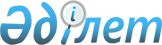 Алтынсарин ауданы ауылдарының және ауылдық округтерінің 2023-2025 жылдарға арналған бюджеттері туралыҚостанай облысы Алтынсарин ауданы мәслихатының 2022 жылғы 29 желтоқсандағы № 143 шешімі.
       "Қазақстан Республикасындағы жергілікті мемлекеттік басқару және өзін – өзі басқару туралы" Қазақстан Республикасы Заңының 6-бабы 2-7 тармағына сәйкес Алтынсарин аудандық мәслихаты ШЕШІМ ҚАБЫЛДАДЫ:
      1. Алтынсарин ауданы Обаған ауылдық округінің 2023-2025 жылдарға арналған бюджеті тиісінше, 1, 2 және 3 - қосымшаларға сәйкес, оның ішінде 2023 жылға мынадай көлемдерде бекітілсін:
      1) кірістер – 313358,3 мың теңге, оның ішінде:
      салықтық түсімдер бойынша – 13745,0 мың теңге;
      салықтық емес түсімдер бойынша – 0,0 мың теңге;
      трансферттер түсімі бойынша – 299613,3 мың теңге;
      2) шығындар – 318115,4 мың теңге;
      3) таза бюджеттік кредиттеу – 0,0 мың теңге, оның ішінде:
      бюджеттік кредиттер – 0,0 мың теңге;
      бюджеттік кредиттерді өтеу – 0,0 мың теңге;
      4) қаржы активтерімен операциялар бойынша сальдо – 0,0 мың теңге;
      5) бюджет тапшылығы (профициті) – - 4757,1 мың теңге;
      6) бюджет тапшылығын қаржыландыру (профицитін пайдалану) – 4757,1 мың теңге.
      Ескерту. 1-тармақ жаңа редакцияда - Қостанай облысы Алтынсарин ауданы мәслихатының 28.11.2023 № 47 шешімімен (01.01.2023 бастап қолданысқа енгізіледі).


      2. 2023 жылға арналған Обаған ауылдық округінің бюджетінде аудандык бюджеттен ауылдық округтің бюджетіне берілетін бюджеттік субвенциялар көлемі 28017,0 мың теңге сомасында көзделгені ескерілсін.
      3. Алтынсарин ауданы Мариям Хәкімжанова атындағы ауылдық округтің 2023-2025 жылдарға арналған бюджеті тиісінше, 4, 5 және 6 - қосымшаларға сәйкес, оның ішінде 2023 жылға мынадай көлемдерде бекітілсін:
      1) кірістер – 278841,2 мың теңге, оның ішінде:
      салықтық түсімдер бойынша – 5328,0 мың теңге;
      салықтық емес түсімдер бойынша – 0,0 мың теңге;
      трансферттер түсімі бойынша – 273513,2 мың теңге;
      2) шығындар – 282563,5 мың теңге;
      3) таза бюджеттік кредиттеу – 0,0 мың теңге, оның ішінде:
      бюджеттік кредиттер – 0,0 мың теңге;
      бюджеттік кредиттерді өтеу – 0,0 мың теңге;
      4) қаржы активтерімен операциялар бойынша сальдо – 0,0 мың теңге;
      5) бюджет тапшылығы (профициті) – -3722,3 мың теңге;
      6) бюджет тапшылығын қаржыландыру (профицитін пайдалану) – 3722,3 мың теңге.
      Ескерту. 3-тармақ жаңа редакцияда - Қостанай облысы Алтынсарин ауданы мәслихатының 28.11.2023 № 47 шешімімен (01.01.2023 бастап қолданысқа енгізіледі).


      4. 2023 жылға арналған Мариям Хәкімжанова атындағы ауылдық округтің бюджетінде аудандық бюджеттен ауылдық округтің бюджетіне берілетін бюджеттік субвенциялар көлемі 28187,0 мың теңге сомасында көзделгені ескерілсін.
      5. Алтынсарин ауданы Большая Чураковка ауылдық округінің 2023-2025 жылдарға арналған бюджеті тиісінше, 7, 8 және 9 - қосымшаларға сәйкес, оның ішінде 2023 жылға мынадай көлемдерде бекітілсін:
      1) кірістер – 271893,2 мың теңге, оның ішінде:
      салықтық түсімдер бойынша – 3784,0 мың теңге;
      салықтық емес түсімдер бойынша – 0,0 мың теңге;
      трансферттер түсімі бойынша – 268109,2 мың теңге;
      2) шығындар – 272599,2 мың теңге;
      3) таза бюджеттік кредиттеу – 0,0 мың теңге, оның ішінде:
      бюджеттік кредиттер – 0,0 мың теңге;
      бюджеттік кредиттерді өтеу – 0,0 мың теңге;
      4) қаржы активтерімен операциялар бойынша сальдо – 0,0 мың теңге;
      5) бюджет тапшылығы (профициті) – -706,0 мың теңге;
      6) бюджет тапшылығын қаржыландыру (профицитін пайдалану) – 706,0 мың теңге.
      Ескерту. 5-тармақ жаңа редакцияда - Қостанай облысы Алтынсарин ауданы мәслихатының 28.11.2023 № 47 шешімімен (01.01.2023 бастап қолданысқа енгізіледі).


      6. 2023 жылға арналған Большая Чураковка ауылдық округінің бюджетінде аудандық бюджеттен ауылдық округтің бюджетіне берілетін бюджеттік субвенциялар көлемі 34503,0 мың теңге сомасында көздегені ескерілсін.
      7. Алтынсарин ауданы Димитров ауылдық округінің 2023-2025 жылдарға арналған бюджеті тиісінше 10, 11 және 12 - қосымшаларға сәйкес, оның ішінде 2023 жылға мынадай көлемдерде бекітілсін:
      1) кірістер – 31555,5 мың теңге, оның ішінде:
      салықтық түсімдер бойынша – 1749,0 мың теңге;
      салықтық емес түсімдер бойынша – 0,0 мың теңге;
      трансферттер түсімі бойынша – 29806,5 мың теңге;
      2) шығындар – 32740,2 мың теңге;
      3) таза бюджеттік кредиттеу – 0,0 мың теңге, оның ішінде:
      бюджеттік кредиттер – 0,0 мың теңге;
      бюджеттік кредиттерді өтеу – 0,0 мың теңге;
      4) қаржы активтерімен операциялар бойынша сальдо – 0,0 мың теңге;
      5) бюджет тапшылығы (профициті) – -1184,7 мың теңге;
      6) бюджет тапшылығын қаржыландыру (профицитін пайдалану) – 1184,7 мың теңге.
      Ескерту. 7-тармақ жаңа редакцияда - Қостанай облысы Алтынсарин ауданы мәслихатының 28.11.2023 № 47 шешімімен (01.01.2023 бастап қолданысқа енгізіледі).


      8. 2023 жылға арналған Димитров ауылдық округінің бюджетінде аудандық бюджеттен ауылдық округтің бюджетіне берілетін бюджеттік субвенциялар көлемі 16208,0 мың теңге сомасында көздегені ескерілсін.
      9. Алтынсарин ауданы Ілияс Омаров атындағы ауылдық округтің 2023-2025 жылдарға арналған бюджеті тиісінше 13, 14 және 15 - қосымшаларға сәйкес, оның ішінде 2023 жылға мынадай көлемдерде бекітілсін:
      1) кірістер – 40255,4 мың теңге, оның ішінде:
      салықтық түсімдер бойынша – 3140,0мың теңге;
      салықтық емес түсімдер бойынша – 0,0 мың теңге;
      трансферттер түсімі бойынша – 37115,4 мың теңге;
      2) шығындар – 40702,3 мың теңге;
      3) таза бюджеттік кредиттеу – 0,0 мың теңге, оның ішінде:
      бюджеттік кредиттер – 0,0 мың теңге;
      бюджеттік кредиттерді өтеу – 0,0 мың теңге;
      4) қаржы активтерімен операциялар бойынша сальдо – 0,0 мың теңге;
      5) бюджет тапшылығы (профициті) – -446,9 мың теңге;
      6) бюджет тапшылығын қаржыландыру (профицитін пайдалану) – 446,9 мың теңге.
      Ескерту. 9-тармақ жаңа редакцияда - Қостанай облысы Алтынсарин ауданы мәслихатының 28.11.2023 № 47 шешімімен (01.01.2023 бастап қолданысқа енгізіледі).


      10. 2023 жылға арналған Ілияс Омаров атындағы ауылдық округтің бюджетінде аудандық бюджеттен ауылдық округтің бюджетіне берілетін бюджеттік субвенциялар көлемі 21986,0 мың теңге сомасында көзделгені ескерілсін.
      11. Алтынсарин ауданы Омар Шипин атындағы ауылдық округтің 2023-2025 жылдарға арналған бюджеті тиісінше, 16, 17 және 18 - қосымшаларға сәйкес, оның ішінде 2023 жылға мынадай көлемдерде бекітілсін:
      1) кірістер – 33590,8 мың теңге, оның ішінде:
      салықтық түсімдер бойынша – 1326,0 мың теңге;
      салықтық емес түсімдер бойынша – 0,0 мың теңге;
      трансферттер түсімі бойынша – 32264,8 мың теңге;
      2) шығындар – 34685,1 мың теңге;
      3) таза бюджеттік кредиттеу – 0,0 мың теңге, оның ішінде:
      бюджеттік кредиттер – 0,0 мың теңге;
      бюджеттік кредиттерді өтеу – 0,0 мың теңге;
      4) қаржы активтерімен операциялар бойынша сальдо – 0,0 мың теңге;
      5) бюджет тапшылығы (профициті) – -1094,3 мың теңге;
      6) бюджет тапшылығын қаржыландыру (профицитін пайдалану) – 1094,3 мың теңге.
      Ескерту. 11-тармақ жаңа редакцияда - Қостанай облысы Алтынсарин ауданы мәслихатының 28.11.2023 № 47 шешімімен (01.01.2023 бастап қолданысқа енгізіледі).


      12. 2023 жылға арналған Омар Шипин атындағы ауылдық округтің бюджетінде аудандық бюджеттен ауылдық округтің бюджетіне берілетін бюджеттік субвенциялар көлемі 22330,0 мың теңге сомасында көзделгені ескерілсін.
      13. Алтынсарин ауданы Красный Кордон ауылының 2023-2025 жылдарға арналған бюджеті тиісінше 19, 20 және 21 - қосымшаларға сәйкес, оның ішінде 2023 жылға мынадай көлемдерде бекітілсін:
      1) кірістер – 36733,6 мың теңге, оның ішінде:
      салықтық түсімдер бойынша – 2658,0мың теңге;
      салықтық емес түсімдер бойынша – 0,0 мың теңге;
      трансферттер түсімі бойынша – 34075,6 мың теңге;
      2) шығындар – 37561,4 мың теңге;
      3) таза бюджеттік кредиттеу – 0,0 мың теңге, оның ішінде:
      бюджеттік кредиттер – 0,0 мың теңге;
      бюджеттік кредиттерді өтеу – 0,0 мың теңге;
      4) қаржы активтерімен операциялар бойынша сальдо – 0,0 мың теңге;
      5) бюджет тапшылығы (профициті) – -827,8 мың теңге;
      6) бюджет тапшылығын қаржыландыру (профицитін пайдалану) – 827,8 мың теңге.
      Ескерту. 13-тармақ жаңа редакцияда - Қостанай облысы Алтынсарин ауданы мәслихатының 28.11.2023 № 47 шешімімен (01.01.2023 бастап қолданысқа енгізіледі).


      14. 2023 жылға арналған Красный Кордон ауылының бюджетінде аудандық бюджеттен ауыл бюджетіне берілетін бюджеттік субвенциялар көлемі 21277,0 мың теңге сомасында көзделгені ескерілсін.
      15. Алтынсарин ауданы Новоалексеев ауылының 2023-2025 жылдарға арналған бюджеті тиісінше 22, 23 және 24 - қосымшаларға сәйкес, оның ішінде 2023 жылға мынадай көлемдерде бекітілсін:
      1) кірістер – 23704,0 мың теңге, оның ішінде:
      салықтық түсімдер бойынша – 1057,0 мың теңге;
      салықтық емес түсімдер бойынша – 0,0 мың теңге;
      трансферттер түсімі бойынша – 22647,0 мың теңге;
      2) шығындар – 24502,5 мың теңге;
      3) таза бюджеттік кредиттеу – 0,0 мың теңге, оның ішінде:
      бюджеттік кредиттер – 0,0 мың теңге;
      бюджеттік кредиттерді өтеу – 0,0 мың теңге;
      4) қаржы активтерімен операциялар бойынша сальдо – 0,0 мың теңге;
      5) бюджет тапшылығы (профициті) – -798,5 мың теңге;
      6) бюджет тапшылығын қаржыландыру (профицитін пайдалану) – 798,5 мың теңге.
      Ескерту. 15-тармақ жаңа редакцияда - Қостанай облысы Алтынсарин ауданы мәслихатының 28.11.2023 № 47 шешімімен (01.01.2023 бастап қолданысқа енгізіледі).


      16. 2023 жылға арналған Новоалексеев ауылының бюджетінде аудандық бюджеттен ауыл бюджетіне берілетін бюджеттік субвенциялар көлемі 16676,0 мың теңге сомасында көзделгені ескерілсін.
      17. Алтынсарин ауданы Свердловка ауылының 2023-2025 жылдарға арналған бюджеті тиісінше 25, 26 және 27 - қосымшаларға сәйкес, оның ішінде 2023 жылға мынадай көлемдерде бекітілсін:
      1) кірістер – 35826,9 мың теңге, оның ішінде:
      салықтық түсімдер бойынша – 1731,0 мың теңге;
      салықтық емес түсімдер бойынша – 0,0 мың теңге;
      трансферттер түсімі бойынша – 34095,9 мың теңге;
      2) шығындар – 36819,3 мың теңге;
      3) таза бюджеттік кредиттеу – 0,0 мың теңге, оның ішінде:
      бюджеттік кредиттер – 0,0 мың теңге;
      бюджеттік кредиттерді өтеу – 0,0 мың теңге;
      4) қаржы активтерімен операциялар бойынша сальдо – 0,0 мың теңге;
      5) бюджет тапшылығы (профициті) – -992,6 мың теңге;
      6) бюджет тапшылығын қаржыландыру (профицитін пайдалану) – 992,6 мың теңге.
      Ескерту. 17-тармақ жаңа редакцияда - Қостанай облысы Алтынсарин ауданы мәслихатының 28.11.2023 № 47 шешімімен (01.01.2023 бастап қолданысқа енгізіледі).


      18. 2023 жылға арналған Свердловка ауылының бюджетінде аудандық бюджеттен ауыл бюджетіне берілетін бюджеттік субвенциялар көлемі 19823,0 мың теңге сомасында көзделгені ескерілсін.
      19. Осы шешім 2023 жылдың 1 қаңтарынан бастап қолданысқа енгізіледі. Алтынсарин ауданы Обаған ауылдық округінің 2023 жылғы бюджеті
      Ескерту. 1-қосымша жаңа редакцияда - Қостанай облысы Алтынсарин ауданы мәслихатының 28.11.2023 № 47 шешімімен (01.01.2023 бастап қолданысқа енгізіледі). Алтынсарин ауданы Обаған ауылдық округінің 2024 жылғы бюджеті Алтынсарин ауданы Обаған ауылдық округінің 2025 жылғы бюджеті Алтынсарин ауданы Мариям Хәкімжанова атындағы ауылдық округінің 2023 жылғы бюджеті
      Ескерту. 4-қосымша жаңа редакцияда - Қостанай облысы Алтынсарин ауданы мәслихатының 28.11.2023 № 47 шешімімен (01.01.2023 бастап қолданысқа енгізіледі). Алтынсарин ауданы Мариям Хәкімжанова атындағы ауылдық округінің 2024 жылғы бюджеті Алтынсарин ауданы Мариям Хәкімжанова атындағы ауылдық округінің 2025 жылғы бюджеті Алтынсарин ауданы Большая чураковка ауылдық округінің 2023 жылғы бюджеті
      Ескерту. 7-қосымша жаңа редакцияда - Қостанай облысы Алтынсарин ауданы мәслихатының 28.11.2023 № 47 шешімімен (01.01.2023 бастап қолданысқа енгізіледі). Алтынсарин ауданы Большая чураковка ауылдық округінің 2024 жылғы бюджеті Алтынсарин ауданы Большая чураковка ауылдық округінің 2025 жылғы бюджеті Алтынсарин ауданы Димитров атындағы ауылдық округінің 2023 жылғы бюджеті
      Ескерту. 10-қосымша жаңа редакцияда - Қостанай облысы Алтынсарин ауданы мәслихатының 28.11.2023 № 47 шешімімен (01.01.2023 бастап қолданысқа енгізіледі). Алтынсарин ауданы Димитров атындағы ауылдық округінің 2024 жылғы бюджеті Алтынсарин ауданы Димитров атындағы ауылдық округінің 2025 жылғы бюджеті Алтынсарин ауданы Iлияс Омаров атындағы ауылдық округінің 2023 жылғы бюджеті
      Ескерту. 13-қосымша жаңа редакцияда - Қостанай облысы Алтынсарин ауданы мәслихатының 28.11.2023 № 47 шешімімен (01.01.2023 бастап қолданысқа енгізіледі). Алтынсарин ауданы Iлияс Омаров атындағы ауылдық округінің 2024 жылғы бюджеті Алтынсарин ауданы Iлияс Омаров атындағы ауылдық округінің 2025 жылғы бюджеті Алтынсарин ауданы Омар Шипин атындағы ауылдық округінің 2023 жылғы бюджеті
      Ескерту. 16-қосымша жаңа редакцияда - Қостанай облысы Алтынсарин ауданы мәслихатының 28.11.2023 № 47 шешімімен (01.01.2023 бастап қолданысқа енгізіледі). Алтынсарин ауданы Омар Шипин атындағы ауылдық округінің 2024 жылғы бюджеті Алтынсарин ауданы Омар Шипин атындағы ауылдық округінің 2025 жылғы бюджеті Алтынсарин ауданы Красный Кордон ауылдық округінің 2023 жылғы бюджеті
      Ескерту. 19-қосымша жаңа редакцияда - Қостанай облысы Алтынсарин ауданы мәслихатының 28.11.2023 № 47 шешімімен (01.01.2023 бастап қолданысқа енгізіледі). Алтынсарин ауданы Красный Кордон ауылдық округінің 2024 жылғы бюджеті Алтынсарин ауданы Красный Кордон ауылдық округінің 2025 жылғы бюджеті Алтынсарин ауданы Новоалексеев ауылдық округінің 2023 жылғы бюджеті
      Ескерту. 22-қосымша жаңа редакцияда - Қостанай облысы Алтынсарин ауданы мәслихатының 28.11.2023 № 47 шешімімен (01.01.2023 бастап қолданысқа енгізіледі). Алтынсарин ауданы Новоалексеев ауылдық округінің 2024 жылғы бюджеті Алтынсарин ауданы Новоалексеев ауылдық округінің 2025 жылғы бюджеті Алтынсарин ауданы Свердлов атындағы ауылдық округінің 2023 жылғы бюджеті
      Ескерту. 25-қосымша жаңа редакцияда - Қостанай облысы Алтынсарин ауданы мәслихатының 28.11.2023 № 47 шешімімен (01.01.2023 бастап қолданысқа енгізіледі). Алтынсарин ауданы Свердлов атындағы ауылдық округінің 2024 жылғы бюджеті Алтынсарин ауданы Свердлов атындағы ауылдық округінің 2025 жылғы бюджеті
					© 2012. Қазақстан Республикасы Әділет министрлігінің «Қазақстан Республикасының Заңнама және құқықтық ақпарат институты» ШЖҚ РМК
				
      Алтынсарин аудандық мәслихатының хатшысы 

Б. Есмуханов
Мәслихаттың2022 жылғы 29 желтоқсандағы№ 143 шешіміне1-қосымша
Санаты
Санаты
Санаты
Санаты
Санаты
Сомасы (мың теңге)
Сыныбы
Сыныбы
Сыныбы
Сыныбы
Сомасы (мың теңге)
Ішкі сыныбы
Ішкі сыныбы
Ішкі сыныбы
Сомасы (мың теңге)
Ерекшелігі
Ерекшелігі
Сомасы (мың теңге)
Атауы
Сомасы (мың теңге)
I. КІРІСТЕР
313358,3
1
 Салықтық түсімдер
13745,0
1
01
Табыс салығы
0,0
1
01
2
Жеке табыс салығы
0,0
1
04
Меншiкке салынатын салықтар
13745,0
1
04
1
Мүлiкке салынатын салықтар
165,0
1
04
3
Жер салығы
130,0
1
04
4
Көлiк құралдарына салынатын салық
13450,0
4
Трансферттердің түсімдері
299613,3
4
02
Мемлекеттiк басқарудың жоғары тұрған органдарынан түсетiн трансферттер
299613,3
4
02
3
Аудандардан (облыстық маңызы бар қала) трансферттер
299613,3
Функционалдық топ
Функционалдық топ
Функционалдық топ
Функционалдық топ
Функционалдық топ
Сомасы (мың теңге)
Функционалдық кіші топ 
Функционалдық кіші топ 
Функционалдық кіші топ 
Функционалдық кіші топ 
Сомасы (мың теңге)
Бюджеттік бағдарламалардың әкімшісі
Бюджеттік бағдарламалардың әкімшісі
Бюджеттік бағдарламалардың әкімшісі
Сомасы (мың теңге)
Бюджеттік бағдарлама
Бюджеттік бағдарлама
Сомасы (мың теңге)
Атауы
Сомасы (мың теңге)
II. ШЫҒЫНДАР
318115,4
01
Жалпы сипаттағы мемлекеттік қызметтер
50728,4
01
1
Мемлекеттiк басқарудың жалпы функцияларын орындайтын өкiлдi, атқарушы және басқа органдар
50728,4
01
1
124
Аудандық маңызы бар қала, ауыл, кент, ауылдық округ әкімінің аппараты 
50728,4
01
1
124
001
Аудандық маңызы бар қала, ауыл, кент, ауылдық округ әкімінің қызметін қамтамасыз ету жөніндегі қызметтер
50728,4
07
Тұрғын үй-коммуналдық шаруашылық
175907,6
07
3
Елді-мекендерді көркейту
175907,6
07
3
124
Аудандық маңызы бар қала, ауыл, кент, ауылдық округ әкімінің аппараты 
175907,6
07
3
124
008
Елді мекендердегі көшелерді жарықтандыру
17026,4
07
3
124
011
Елді мекендерді абаттандыру мен көгалдандыру
158881,2
08
Мәдениет, спорт, туризм және ақпараттық кеңістiк
1912,0
08
2
Спорт
1912,0
08
2
124
Аудандық маңызы бар қала, ауыл, кент, ауылдық округ әкімінің аппараты 
1912,0
08
2
124
028
Жергілікті деңгейде дене шынықтыру-сауықтыру және спорттық іс-шараларды өткізу
1912,0
12
Көлік және коммуникация
89567,4
12
1
Автомобиль көлігі
89567,4
12
1
124
Аудандық маңызы бар қала, ауыл, кент, ауылдық округ әкімінің аппараты 
89567,4
12
1
124
013
Аудандық маңызы бар қалаларда, ауылдарда, кенттерде, ауылдық округтерде автомобиль жолдарының жұмыс істеуін қамтамасыз ету
6000,0
12
1
124
045
Аудандық маңызы бар қалаларда, ауылдарда, кенттерде, ауылдық округтерде автомобиль жолдарының жұмыс істеуін қамтамасыз ету
83567,4
III. Таза бюджеттік кредиттеу
0,0
IV. Қаржы активтерімен операция бойынша сальдо
0,0
V. Бюджет тапшылығы (профициті)
-4757,1
VI. Бюджет тапшылығын қаржыландыру (профицитін пайдалану)
4757,1
8
Бюджет қаражатының пайдаланылатын қалдықтары
4757,1
8
01
Бюджет қаражаты қалдықтары
4757,1
8
01
1
Бюджет қаражатының бос қалдықтары
4757,1Мәслихаттың2022 жылғы 29 желтоқсандағы№ 143 шешіміне2-қосымша
Санаты
Санаты
Санаты
Санаты
Санаты
Сомасы (мың теңге)
 Сыныбы
 Сыныбы
 Сыныбы
 Сыныбы
Сомасы (мың теңге)
Ішкі сыныбы
Ішкі сыныбы
Ішкі сыныбы
Сомасы (мың теңге)
Ерекшелігі
Ерекшелігі
Сомасы (мың теңге)
Атауы
Сомасы (мың теңге)
I. КІРІСТЕР
150463,0
1
 Салықтық түсімдер
14783,0
1
01
Табыс салығы
0,0
1
01
2
Жеке табыс салығы
0,0
1
04
Меншiкке салынатын салықтар
14783,0
1
04
1
Мүлiкке салынатын салықтар
178,0
1
04
3
Жер салығы
131,0
1
04
4
Көлiк құралдарына салынатын салық
14474,0
4
Трансферттердің түсімдері
125942,0
4
02
Мемлекеттiк басқарудың жоғары тұрған органдарынан түсетiн трансферттер
125942,0
4
02
3
Аудандардан (облыстық маңызы бар қала) трансферттер
125942,0
Функционалдық топ
Функционалдық топ
Функционалдық топ
Функционалдық топ
Функционалдық топ
Сомасы (мың теңге)
Функционалдық кіші топ
Функционалдық кіші топ
Функционалдық кіші топ
Функционалдық кіші топ
Сомасы (мың теңге)
Бюджеттік бағдарламалардың әкімшісі
Бюджеттік бағдарламалардың әкімшісі
Бюджеттік бағдарламалардың әкімшісі
Сомасы (мың теңге)
Бюджеттік бағдарлама
Бюджеттік бағдарлама
Сомасы (мың теңге)
Атауы
Сомасы (мың теңге)
II. ШЫҒЫНДАР
140725,0
01
Жалпы сипаттағы мемлекеттік қызметтер
41338,0
01
1
Мемлекеттiк басқарудың жалпы функцияларын орындайтын өкiлдi, атқарушы және басқа органдар
41338,0
01
1
124
Аудандық маңызы бар қала, ауыл, кент, ауылдық округ әкімінің аппараты 
41338,0
01
1
124
001
Аудандық маңызы бар қала, ауыл, кент, ауылдық округ әкімінің қызметін қамтамасыз ету жөніндегі қызметтер
41338,0
07
Тұрғын үй-коммуналдық шаруашылық
90810,0
07
3
Елді-мекендерді көркейту
90810,0
07
3
124
Аудандық маңызы бар қала, ауыл, кент, ауылдық округ әкімінің аппараты 
90810,0
07
3
124
008
Елді мекендердегі көшелерді жарықтандыру
2500,0
07
3
124
011
Елді мекендерді абаттандыру мен көгалдандыру
88310,0
08
Мәдениет, спорт, туризм және ақпараттық кеңістiк
2577,0
08
2
Спорт
2577,0
08
2
124
Аудандық маңызы бар қала, ауыл, кент, ауылдық округ әкімінің аппараты 
2577,0
08
2
124
028
Жергілікті деңгейде дене шынықтыру-сауықтыру және спорттық іс-шараларды өткізу
2577,0
12
Көлік және коммуникация
6000,0
12
1
Автомобиль көлігі
6000,0
12
1
124
Аудандық маңызы бар қала, ауыл, кент, ауылдық округ әкімінің аппараты 
6000,0
12
1
124
013
Аудандық маңызы бар қалаларда, ауылдарда, кенттерде, ауылдық округтерде автомобиль жолдарының жұмыс істеуін қамтамасыз ету
6000,0
III. Таза бюджеттік кредиттеу
0,0
IV. Қаржы активтерімен операция бойынша сальдо
0,0
V. Бюджет тапшылығы (профициті)
0,0
VI. Бюджет тапшылығын қаржыландыру (профицитін пайдалану)
0,0
8
Бюджет қаражатының пайдаланылатын қалдықтары
0,0
8
01
Бюджет қаражаты қалдықтары
0,0
8
01
1
Бюджет қаражатының бос қалдықтары
0,0Мәслихаттың2022 жылғы 29 желтоқсандағы№ 143 шешіміне3-қосымша
Санаты
Санаты
Санаты
Санаты
Санаты
Сомасы (мың теңге)
 Сыныбы
 Сыныбы
 Сыныбы
 Сыныбы
Сомасы (мың теңге)
Ішкі сыныбы
Ішкі сыныбы
Ішкі сыныбы
Сомасы (мың теңге)
Ерекшелігі
Ерекшелігі
Сомасы (мың теңге)
Атауы
Сомасы (мың теңге)
I. КІРІСТЕР
141455,0
1
 Салықтық түсімдер
15513,0
1
01
Табыс салығы
0,0
1
01
2
Жеке табыс салығы
0,0
1
04
Меншiкке салынатын салықтар
15513,0
1
04
1
Мүлiкке салынатын салықтар
192,0
1
04
3
Жер салығы
132,0
1
04
4
Көлiк құралдарына салынатын салық
15189,0
4
Трансферттердің түсімдері
125942,0
4
02
Мемлекеттiк басқарудың жоғары тұрған органдарынан түсетiн трансферттер
125942,0
4
02
3
Аудандардан (облыстық маңызы бар қала) трансферттер
125942,0
Функционалдық топ
Функционалдық топ
Функционалдық топ
Функционалдық топ
Функционалдық топ
Сомасы (мың теңге)
Функционалдық кіші топ
Функционалдық кіші топ
Функционалдық кіші топ
Функционалдық кіші топ
Сомасы (мың теңге)
Бюджеттік бағдарламалардың әкімшісі
Бюджеттік бағдарламалардың әкімшісі
Бюджеттік бағдарламалардың әкімшісі
Сомасы (мың теңге)
Бюджеттік бағдарлама
Бюджеттік бағдарлама
Сомасы (мың теңге)
Атауы
Сомасы (мың теңге)
II. ШЫҒЫНДАР
141455,0
01
Жалпы сипаттағы мемлекеттік қызметтер
42068,0
01
1
Мемлекеттiк басқарудың жалпы функцияларын орындайтын өкiлдi, атқарушы және басқа органдар
42068,0
01
1
124
Аудандық маңызы бар қала, ауыл, кент, ауылдық округ әкімінің аппараты 
42068,0
01
1
124
001
Аудандық маңызы бар қала, ауыл, кент, ауылдық округ әкімінің қызметін қамтамасыз ету жөніндегі қызметтер
42068,0
07
Тұрғын үй-коммуналдық шаруашылық
90810,0
07
3
Елді-мекендерді көркейту
90810,0
07
3
124
Аудандық маңызы бар қала, ауыл, кент, ауылдық округ әкімінің аппараты 
90810,0
07
3
124
008
Елді мекендердегі көшелерді жарықтандыру
2500,0
07
3
124
011
Елді мекендерді абаттандыру мен көгалдандыру
88310,0
08
Мәдениет, спорт, туризм және ақпараттық кеңістiк
2577,0
08
2
Спорт
2577,0
08
2
124
Аудандық маңызы бар қала, ауыл, кент, ауылдық округ әкімінің аппараты 
2577,0
08
2
124
028
Жергілікті деңгейде дене шынықтыру-сауықтыру және спорттық іс-шараларды өткізу
2577,0
12
Көлік және коммуникация
6000,0
12
1
Автомобиль көлігі
6000,0
12
1
124
Аудандық маңызы бар қала, ауыл, кент, ауылдық округ әкімінің аппараты 
6000,0
12
1
124
013
Аудандық маңызы бар қалаларда, ауылдарда, кенттерде, ауылдық округтерде автомобиль жолдарының жұмыс істеуін қамтамасыз ету
6000,0
III. Таза бюджеттік кредиттеу
0,0
IV. Қаржы активтерімен операция бойынша сальдо
0,0
V. Бюджет тапшылығы (профициті)
0,0
VI. Бюджет тапшылығын қаржыландыру (профицитін пайдалану)
0,0
8
Бюджет қаражатының пайдаланылатын қалдықтары
0,0
8
01
Бюджет қаражаты қалдықтары
0,0
8
01
1
Бюджет қаражатының бос қалдықтары
0,0Мәслихаттың2022 жылғы 29 желтоқсандағы№ 143 шешіміне4-қосымша
Санаты
Санаты
Санаты
Санаты
Санаты
Сомасы (мың теңге)
 Сыныбы
 Сыныбы
 Сыныбы
 Сыныбы
Сомасы (мың теңге)
Ішкі сыныбы
Ішкі сыныбы
Ішкі сыныбы
Сомасы (мың теңге)
Ерекшелігі
Ерекшелігі
Сомасы (мың теңге)
Атауы
Сомасы (мың теңге)
I. КІРІСТЕР
278841,2
1
 Салықтық түсімдер
5328,0
1
01
Табыс салығы
0,0
1
01
2
Жеке табыс салығы
0,0
1
04
Меншiкке салынатын салықтар
5328,0
1
04
1
Мүлiкке салынатын салықтар
645,0
1
04
3
Жер салығы
141,0
1
04
4
Көлiк құралдарына салынатын салық
4542,0
2
Салықтық емес түсiмдер
0,0
2
01
Мемлекеттік меншіктен түсетін кірістер
0,0
2
01
5
Мемлекет меншігіндегі мүлікті жалға беруден түсетін кірістер
0,0
4
Трансферттердің түсімдері
273513,2
4
02
Мемлекеттiк басқарудың жоғары тұрған органдарынан түсетiн трансферттер
273513,2
4
02
3
Аудандардан (облыстық маңызы бар қала) трансферттер
273513,2
Функционалдық топ
Функционалдық топ
Функционалдық топ
Функционалдық топ
Функционалдық топ
Сомасы (мың теңге)
Функционалдық кіші топ 
Функционалдық кіші топ 
Функционалдық кіші топ 
Функционалдық кіші топ 
Сомасы (мың теңге)
Бюджеттік бағдарламалардың әкімшісі
Бюджеттік бағдарламалардың әкімшісі
Бюджеттік бағдарламалардың әкімшісі
Сомасы (мың теңге)
Бюджеттік бағдарлама
Бюджеттік бағдарлама
Сомасы (мың теңге)
Атауы
Сомасы (мың теңге)
II. ШЫҒЫНДАР
282563,5
01
Жалпы сипаттағы мемлекеттік қызметтер
48147,3
01
1
Мемлекеттiк басқарудың жалпы функцияларын орындайтын өкiлдi, атқарушы және басқа органдар
48147,3
01
1
124
Аудандық маңызы бар қала, ауыл, кент, ауылдық округ әкімінің аппараты 
48147,3
01
1
124
001
Аудандық маңызы бар қала, ауыл, кент, ауылдық округ әкімінің қызметін қамтамасыз ету жөніндегі қызметтер
48147,3
07
Тұрғын үй-коммуналдық шаруашылық
58680,1
07
3
Елді-мекендерді көркейту
58680,1
07
3
124
Аудандық маңызы бар қала, ауыл, кент, ауылдық округ әкімінің аппараты 
58680,1
07
3
124
008
Елді мекендердегі көшелерді жарықтандыру
33261,0
07
3
124
009
Елді мекендердің санитариясын қамтамасыз ету
0,0
07
3
124
011
Елді мекендерді абаттандыру мен көгалдандыру
25419,1
08
Мәдениет, спорт, туризм және ақпараттық кеңістiк
358,0
08
2
Спорт
358,0
08
2
124
Аудандық маңызы бар қала, ауыл, кент, ауылдық округ әкімінің аппараты 
358,0
08
2
124
028
Жергілікті деңгейде дене шынықтыру-сауықтыру және спорттық іс-шараларды өткізу
358,0
12
Көлік және коммуникация
175378,1
12
1
Автомобиль көлігі
175378,1
12
1
124
Аудандық маңызы бар қала, ауыл, кент, ауылдық округ әкімінің аппараты 
175378,1
12
1
124
013
Аудандық маңызы бар қалаларда, ауылдарда, кенттерде, ауылдық округтерде автомобиль жолдарының жұмыс істеуін қамтамасыз ету
5550,0
12
1
124
045
Аудандық маңызы бар қалаларда, ауылдарда, кенттерде, ауылдық округтерде автомобиль жолдарының жұмыс істеуін қамтамасыз ету
169828,1
III. Таза бюджеттік кредиттеу
0,0
IV. Қаржы активтерімен операция бойынша сальдо
0,0
V. Бюджет тапшылығы (профициті)
-3722,3
VI. Бюджет тапшылығын қаржыландыру (профицитін пайдалану)
3722,3
8
Бюджет қаражатының пайдаланылатын қалдықтары
3722,3
8
01
Бюджет қаражаты қалдықтары
3722,3
8
01
1
Бюджет қаражатының бос қалдықтары
3722,3Мәслихаттың2022 жылғы 29 желтоқсандағы№ 143 шешіміне5-қосымша
Санаты
Санаты
Санаты
Санаты
Санаты
Сомасы (мың теңге)
 Сыныбы
 Сыныбы
 Сыныбы
 Сыныбы
Сомасы (мың теңге)
Ішкі сыныбы
Ішкі сыныбы
Ішкі сыныбы
Сомасы (мың теңге)
Ерекшелігі
Ерекшелігі
Сомасы (мың теңге)
Атауы
Сомасы (мың теңге)
I. КІРІСТЕР
55540,0
1
 Салықтық түсімдер
5645,0
1
01
Табыс салығы
0,0
1
01
2
Жеке табыс салығы
0,0
1
04
Меншiкке салынатын салықтар
5645,0
1
04
1
Мүлiкке салынатын салықтар
697,0
1
04
3
Жер салығы
143,0
1
04
4
Көлiк құралдарына салынатын салық
4805,0
2
Салықтық емес түсiмдер
0,0
2
01
Мемлекеттік меншіктен түсетін кірістер
0,0
2
01
5
Мемлекет меншігіндегі мүлікті жалға беруден түсетін кірістер
0,0
4
Трансферттердің түсімдері
49895,0
4
02
Мемлекеттiк басқарудың жоғары тұрған органдарынан түсетiн трансферттер
49895,0
4
02
3
Аудандардан (облыстық маңызы бар қала) трансферттер
49895,0
Функционалдық топ
Функционалдық топ
Функционалдық топ
Функционалдық топ
Функционалдық топ
Сомасы (мың теңге)
Функционалдық кіші топ 
Функционалдық кіші топ 
Функционалдық кіші топ 
Функционалдық кіші топ 
Сомасы (мың теңге)
Бюджеттік бағдарламалардың әкімшісі
Бюджеттік бағдарламалардың әкімшісі
Бюджеттік бағдарламалардың әкімшісі
Сомасы (мың теңге)
Бюджеттік бағдарлама
Бюджеттік бағдарлама
Сомасы (мың теңге)
Атауы
Сомасы (мың теңге)
II. ШЫҒЫНДАР
55540,0
01
Жалпы сипаттағы мемлекеттік қызметтер
36682,0
01
1
Мемлекеттiк басқарудың жалпы функцияларын орындайтын өкiлдi, атқарушы және басқа органдар
36682,0
01
1
124
Аудандық маңызы бар қала, ауыл, кент, ауылдық округ әкімінің аппараты 
36682,0
01
1
124
001
Аудандық маңызы бар қала, ауыл, кент, ауылдық округ әкімінің қызметін қамтамасыз ету жөніндегі қызметтер
36682,0
07
Тұрғын үй-коммуналдық шаруашылық
12500,0
07
3
Елді-мекендерді көркейту
12500,0
07
3
124
Аудандық маңызы бар қала, ауыл, кент, ауылдық округ әкімінің аппараты 
12500,0
07
3
124
008
Елді мекендердегі көшелерді жарықтандыру
1200,0
07
3
124
011
Елді мекендерді абаттандыру мен көгалдандыру
11300,0
08
Мәдениет, спорт, туризм және ақпараттық кеңістiк
358,0
08
2
Спорт
358,0
08
2
124
Аудандық маңызы бар қала, ауыл, кент, ауылдық округ әкімінің аппараты 
358,0
08
2
124
028
Жергілікті деңгейде дене шынықтыру-сауықтыру және спорттық іс-шараларды өткізу
358,0
12
Көлік және коммуникация
6000,0
12
1
Автомобиль көлігі
6000,0
12
1
124
Аудандық маңызы бар қала, ауыл, кент, ауылдық округ әкімінің аппараты 
6000,0
12
1
124
013
Аудандық маңызы бар қалаларда, ауылдарда, кенттерде, ауылдық округтерде автомобиль жолдарының жұмыс істеуін қамтамасыз ету
6000,0
III. Таза бюджеттік кредиттеу
0,0
IV. Қаржы активтерімен операция бойынша сальдо
0,0
V. Бюджет тапшылығы (профициті)
0,0
VI. Бюджет тапшылығын қаржыландыру (профицитін пайдалану)
0,0
8
Бюджет қаражатының пайдаланылатын қалдықтары
0,0
8
01
Бюджет қаражаты қалдықтары
0,0
8
01
1
Бюджет қаражатының бос қалдықтары
0,0Мәслихаттың2022 жылғы 29 желтоқсандағы№ 143 шешіміне6-қосымша
Санаты
Санаты
Санаты
Санаты
Санаты
Сомасы (мың теңге)
 Сыныбы
 Сыныбы
 Сыныбы
 Сыныбы
Сомасы (мың теңге)
Ішкі сыныбы
Ішкі сыныбы
Ішкі сыныбы
Сомасы (мың теңге)
Ерекшелігі
Ерекшелігі
Сомасы (мың теңге)
Атауы
Сомасы (мың теңге)
I. КІРІСТЕР
55880,0
1
 Салықтық түсімдер
5985,0
1
01
Табыс салығы
0,0
1
01
2
Жеке табыс салығы
0,0
1
04
Меншiкке салынатын салықтар
5985,0
1
04
1
Мүлiкке салынатын салықтар
753,0
1
04
3
Жер салығы
144,0
1
04
4
Көлiк құралдарына салынатын салық
5088,0
2
Салықтық емес түсiмдер
0,0
2
01
Мемлекеттік меншіктен түсетін кірістер
0,0
2
01
5
Мемлекет меншігіндегі мүлікті жалға беруден түсетін кірістер
0,0
4
Трансферттердің түсімдері
49895,0
4
02
Мемлекеттiк басқарудың жоғары тұрған органдарынан түсетiн трансферттер
49895,0
4
02
3
Аудандардан (облыстық маңызы бар қала) трансферттер
49895,0
Функционалдық топ
Функционалдық топ
Функционалдық топ
Функционалдық топ
Функционалдық топ
Сомасы (мың теңге)
Функционалдық кіші топ 
Функционалдық кіші топ 
Функционалдық кіші топ 
Функционалдық кіші топ 
Сомасы (мың теңге)
Бюджеттік бағдарламалардың әкімшісі
Бюджеттік бағдарламалардың әкімшісі
Бюджеттік бағдарламалардың әкімшісі
Сомасы (мың теңге)
Бюджеттік бағдарлама
Бюджеттік бағдарлама
Сомасы (мың теңге)
Атауы
Сомасы (мың теңге)
II. ШЫҒЫНДАР
55880,0
01
Жалпы сипаттағы мемлекеттік қызметтер
37022,0
01
1
Мемлекеттiк басқарудың жалпы функцияларын орындайтын өкiлдi, атқарушы және басқа органдар
37022,0
01
1
124
Аудандық маңызы бар қала, ауыл, кент, ауылдық округ әкімінің аппараты 
37022,0
01
1
124
001
Аудандық маңызы бар қала, ауыл, кент, ауылдық округ әкімінің қызметін қамтамасыз ету жөніндегі қызметтер
37022,0
07
Тұрғын үй-коммуналдық шаруашылық
12500,0
07
3
Елді-мекендерді көркейту
12500,0
07
3
124
Аудандық маңызы бар қала, ауыл, кент, ауылдық округ әкімінің аппараты 
12500,0
07
3
124
008
Елді мекендердегі көшелерді жарықтандыру
1200,0
07
3
124
011
Елді мекендерді абаттандыру мен көгалдандыру
11300,0
08
Мәдениет, спорт, туризм және ақпараттық кеңістiк
358,0
08
2
Спорт
358,0
08
2
124
Аудандық маңызы бар қала, ауыл, кент, ауылдық округ әкімінің аппараты 
358,0
08
2
124
028
Жергілікті деңгейде дене шынықтыру-сауықтыру және спорттық іс-шараларды өткізу
358,0
12
Көлік және коммуникация
6000,0
12
1
Автомобиль көлігі
6000,0
12
1
124
Аудандық маңызы бар қала, ауыл, кент, ауылдық округ әкімінің аппараты 
6000,0
12
1
124
013
Аудандық маңызы бар қалаларда, ауылдарда, кенттерде, ауылдық округтерде автомобиль жолдарының жұмыс істеуін қамтамасыз ету
6000,0
III. Таза бюджеттік кредиттеу
0,0
IV. Қаржы активтерімен операция бойынша сальдо
0,0
V. Бюджет тапшылығы (профициті)
0,0
VI. Бюджет тапшылығын қаржыландыру (профицитін пайдалану)
0,0
8
Бюджет қаражатының пайдаланылатын қалдықтары
0,0
8
01
Бюджет қаражаты қалдықтары
0,0
8
01
1
Бюджет қаражатының бос қалдықтары
0,0Мәслихаттың2022 жылғы 29 желтоқсандағы№ 143 шешіміне7-қосымша
Санаты
Санаты
Санаты
Санаты
Санаты
Сомасы (мың теңге)
 Сыныбы
 Сыныбы
 Сыныбы
 Сыныбы
Сомасы (мың теңге)
Ішкі сыныбы
Ішкі сыныбы
Ішкі сыныбы
Сомасы (мың теңге)
Ерекшелігі
Ерекшелігі
Сомасы (мың теңге)
Атауы
Сомасы (мың теңге)
I. КІРІСТЕР
271893,2
1
 Салықтық түсімдер
3784,0
1
01
Табыс салығы
0,0
1
01
2
Жеке табыс салығы
0,0
1
04
Меншiкке салынатын салықтар
3784,0
1
04
1
Мүлiкке салынатын салықтар
81,0
1
04
3
Жер салығы
110,0
1
04
4
Көлiк құралдарына салынатын салық
3593,0
4
Трансферттердің түсімдері
268109,2
4
02
Мемлекеттiк басқарудың жоғары тұрған органдарынан түсетiн трансферттер
268109,2
4
02
3
Аудандардан (облыстық маңызы бар қала) трансферттер
268109,2
Функционалдық топ
Функционалдық топ
Функционалдық топ
Функционалдық топ
Функционалдық топ
Сомасы (мың теңге)
Функционалдық кіші топ 
Функционалдық кіші топ 
Функционалдық кіші топ 
Функционалдық кіші топ 
Сомасы (мың теңге)
Бюджеттік бағдарламалардың әкімшісі
Бюджеттік бағдарламалардың әкімшісі
Бюджеттік бағдарламалардың әкімшісі
Сомасы (мың теңге)
Бюджеттік бағдарлама
Бюджеттік бағдарлама
Сомасы (мың теңге)
Атауы
Сомасы (мың теңге)
II. ШЫҒЫНДАР
272599,2
01
Жалпы сипаттағы мемлекеттік қызметтер
48678,0
01
1
Мемлекеттiк басқарудың жалпы функцияларын орындайтын өкiлдi, атқарушы және басқа органдар
48678,0
01
1
124
Аудандық маңызы бар қала, ауыл, кент, ауылдық округ әкімінің аппараты 
48678,0
01
1
124
001
Аудандық маңызы бар қала, ауыл, кент, ауылдық округ әкімінің қызметін қамтамасыз ету жөніндегі қызметтер
48678,0
07
Тұрғын үй-коммуналдық шаруашылық
33693,6
07
3
Елді-мекендерді көркейту
33693,6
07
3
124
Аудандық маңызы бар қала, ауыл, кент, ауылдық округ әкімінің аппараты 
33693,6
07
3
124
008
Елді мекендердегі көшелерді жарықтандыру
27214,6
07
3
124
011
Елді мекендерді абаттандыру мен көгалдандыру
6479,0
12
Көлік және коммуникация
12457,0
12
1
Автомобиль көлігі
12457,0
12
1
124
Аудандық маңызы бар қала, ауыл, кент, ауылдық округ әкімінің аппараты 
12457,0
12
1
124
013
Аудандық маңызы бар қалаларда, ауылдарда, кенттерде, ауылдық округтерде автомобиль жолдарының жұмыс істеуін қамтамасыз ету
12457,0
13
Басқалар
177770,6
13
9
Басқалар
177770,6
13
9
124
Аудандық маңызы бар қала, ауыл, кент, ауылдық округ әкімінің аппараты 
177770,6
13
9
124
057
"Ауыл-Ел бесігі" жобасы шеңберінде ауылдық елді мекендердегі әлеуметтік және инженерлік инфрақұрылым бойынша іс-шараларды іске асыру
177770,6
III. Таза бюджеттік кредиттеу
0,0
IV. Қаржы активтерімен операция бойынша сальдо
0,0
V. Бюджет тапшылығы (профициті)
-706,0
VI. Бюджет тапшылығын қаржыландыру (профицитін пайдалану)
706,0
8
Бюджет қаражатының пайдаланылатын қалдықтары
706,0
8
01
Бюджет қаражаты қалдықтары
706,0
8
01
1
Бюджет қаражатының бос қалдықтары
706,0Мәслихаттың2022 жылғы 29 желтоқсандағы№ 143 шешіміне8-қосымша
Санаты
Санаты
Санаты
Санаты
Санаты
Сомасы (мың теңге)
 Сыныбы
 Сыныбы
 Сыныбы
 Сыныбы
Сомасы (мың теңге)
Ішкі сыныбы
Ішкі сыныбы
Ішкі сыныбы
Сомасы (мың теңге)
Ерекшелігі
Ерекшелігі
Сомасы (мың теңге)
Атауы
Сомасы (мың теңге)
I. КІРІСТЕР
48748,0
1
 Салықтық түсімдер
4078,0
1
01
Табыс салығы
0,0
1
01
2
Жеке табыс салығы
0,0
1
04
Меншiкке салынатын салықтар
4078,0
1
04
1
Мүлiкке салынатын салықтар
87,0
1
04
3
Жер салығы
111,0
1
04
4
Көлiк құралдарына салынатын салық
3880,0
4
Трансферттердің түсімдері
44670,0
4
02
Мемлекеттiк басқарудың жоғары тұрған органдарынан түсетiн трансферттер
44670,0
4
02
3
Аудандардан (облыстық маңызы бар қала) трансферттер
44670,0
Функционалдық топ
Функционалдық топ
Функционалдық топ
Функционалдық топ
Функционалдық топ
Сомасы (мың теңге)
Функционалдық кіші топ 
Функционалдық кіші топ 
Функционалдық кіші топ 
Функционалдық кіші топ 
Сомасы (мың теңге)
Бюджеттік бағдарламалардың әкімшісі
Бюджеттік бағдарламалардың әкімшісі
Бюджеттік бағдарламалардың әкімшісі
Сомасы (мың теңге)
Бюджеттік бағдарлама
Бюджеттік бағдарлама
Сомасы (мың теңге)
Атауы
Сомасы (мың теңге)
II. ШЫҒЫНДАР
48748,0
01
Жалпы сипаттағы мемлекеттік қызметтер
40948,0
01
1
Мемлекеттiк басқарудың жалпы функцияларын орындайтын өкiлдi, атқарушы және басқа органдар
40948,0
01
1
124
Аудандық маңызы бар қала, ауыл, кент, ауылдық округ әкімінің аппараты 
40948,0
01
1
124
001
Аудандық маңызы бар қала, ауыл, кент, ауылдық округ әкімінің қызметін қамтамасыз ету жөніндегі қызметтер
40948,0
07
Тұрғын үй-коммуналдық шаруашылық
0,0
07
3
Елді-мекендерді көркейту
1800,0
07
3
124
Аудандық маңызы бар қала, ауыл, кент, ауылдық округ әкімінің аппараты 
1800,0
07
3
124
008
Елді мекендердегі көшелерді жарықтандыру
1800,0
07
3
124
011
Елді мекендерді абаттандыру мен көгалдандыру
1500,0
12
Көлік және коммуникация
300,0
12
1
Автомобиль көлігі
6000,0
12
1
124
Аудандық маңызы бар қала, ауыл, кент, ауылдық округ әкімінің аппараты 
6000,0
12
1
124
013
Аудандық маңызы бар қалаларда, ауылдарда, кенттерде, ауылдық округтерде автомобиль жолдарының жұмыс істеуін қамтамасыз ету
6000,0
III. Таза бюджеттік кредиттеу
0,0
IV. Қаржы активтерімен операция бойынша сальдо
0,0
V. Бюджет тапшылығы (профициті)
0,0
VI. Бюджет тапшылығын қаржыландыру (профицитін пайдалану)
0,0
8
Бюджет қаражатының пайдаланылатын қалдықтары
0,0
8
01
Бюджет қаражаты қалдықтары
0,0
8
01
1
Бюджет қаражатының бос қалдықтары
0,0Мәслихаттың2022 жылғы 29 желтоқсандағы№ 143 шешіміне9-қосымша
Санаты
Санаты
Санаты
Санаты
Санаты
Сомасы (мың теңге)
 Сыныбы
 Сыныбы
 Сыныбы
 Сыныбы
Сомасы (мың теңге)
Ішкі сыныбы
Ішкі сыныбы
Ішкі сыныбы
Сомасы (мың теңге)
Ерекшелігі
Ерекшелігі
Сомасы (мың теңге)
Атауы
Сомасы (мың теңге)
I. КІРІСТЕР
49066,0
1
 Салықтық түсімдер
4396,0
1
01
Табыс салығы
0,0
1
01
2
Жеке табыс салығы
0,0
1
04
Меншiкке салынатын салықтар
4396,0
1
04
1
Мүлiкке салынатын салықтар
94,0
1
04
3
Жер салығы
112,0
1
04
4
Көлiк құралдарына салынатын салық
4190,0
4
Трансферттердің түсімдері
44670,0
4
02
Мемлекеттiк басқарудың жоғары тұрған органдарынан түсетiн трансферттер
44670,0
4
02
3
Аудандардан (облыстық маңызы бар қала) трансферттер
44670,0
Функционалдық топ
Функционалдық топ
Функционалдық топ
Функционалдық топ
Функционалдық топ
Сомасы (мың теңге)
Функционалдық кіші топ 
Функционалдық кіші топ 
Функционалдық кіші топ 
Функционалдық кіші топ 
Сомасы (мың теңге)
Бюджеттік бағдарламалардың әкімшісі
Бюджеттік бағдарламалардың әкімшісі
Бюджеттік бағдарламалардың әкімшісі
Сомасы (мың теңге)
Бюджеттік бағдарлама
Бюджеттік бағдарлама
Сомасы (мың теңге)
Атауы
Сомасы (мың теңге)
II. ШЫҒЫНДАР
49066,0
01
Жалпы сипаттағы мемлекеттік қызметтер
41266,0
01
1
Мемлекеттiк басқарудың жалпы функцияларын орындайтын өкiлдi, атқарушы және басқа органдар
41266,0
01
1
124
Аудандық маңызы бар қала, ауыл, кент, ауылдық округ әкімінің аппараты 
41266,0
01
1
124
001
Аудандық маңызы бар қала, ауыл, кент, ауылдық округ әкімінің қызметін қамтамасыз ету жөніндегі қызметтер
41266,0
07
Тұрғын үй-коммуналдық шаруашылық
0,0
07
3
Елді-мекендерді көркейту
1800,0
07
3
124
Аудандық маңызы бар қала, ауыл, кент, ауылдық округ әкімінің аппараты 
1800,0
07
3
124
008
Елді мекендердегі көшелерді жарықтандыру
1800,0
07
3
124
011
Елді мекендерді абаттандыру мен көгалдандыру
1500,0
12
Көлік және коммуникация
300,0
12
1
Автомобиль көлігі
6000,0
12
1
124
Аудандық маңызы бар қала, ауыл, кент, ауылдық округ әкімінің аппараты 
6000,0
12
1
124
013
Аудандық маңызы бар қалаларда, ауылдарда, кенттерде, ауылдық округтерде автомобиль жолдарының жұмыс істеуін қамтамасыз ету
6000,0
III. Таза бюджеттік кредиттеу
0,0
IV. Қаржы активтерімен операция бойынша сальдо
0,0
V. Бюджет тапшылығы (профициті)
0,0
VI. Бюджет тапшылығын қаржыландыру (профицитін пайдалану)
0,0
8
Бюджет қаражатының пайдаланылатын қалдықтары
0,0
8
01
Бюджет қаражаты қалдықтары
0,0
8
01
1
Бюджет қаражатының бос қалдықтары
0,0Мәслихаттың2022 жылғы 29 желтоқсандағы№ 143 шешіміне10-қосымша
Санаты
Санаты
Санаты
Санаты
Санаты
Сомасы (мың теңге)
 Сыныбы
 Сыныбы
 Сыныбы
 Сыныбы
Сомасы (мың теңге)
Ішкі сыныбы
Ішкі сыныбы
Ішкі сыныбы
Сомасы (мың теңге)
Ерекшелігі
Ерекшелігі
Сомасы (мың теңге)
Атауы
Сомасы (мың теңге)
I. КІРІСТЕР
31555,5
1
 Салықтық түсімдер
1749,0
1
01
Табыс салығы
0,0
1
01
2
Жеке табыс салығы
0,0
1
04
Меншiкке салынатын салықтар
1749,0
1
04
1
Мүлiкке салынатын салықтар
17,0
1
04
3
Жер салығы
9,0
1
04
4
Көлiк құралдарына салынатын салық
1723,0
2
Салықтық емес түсiмдер
0,0
2
01
Мемлекеттік меншіктен түсетін кірістер
0,0
2
01
5
Мемлекет меншігіндегі мүлікті жалға беруден түсетін кірістер
0,0
4
Трансферттердің түсімдері
29806,5
4
02
Мемлекеттiк басқарудың жоғары тұрған органдарынан түсетiн трансферттер
29806,5
4
02
3
Аудандардан (облыстық маңызы бар қала) трансферттер
29806,5
Функционалдық топ
Функционалдық топ
Функционалдық топ
Функционалдық топ
Функционалдық топ
Сомасы (мың теңге)
Функционалдық кіші топ 
Функционалдық кіші топ 
Функционалдық кіші топ 
Функционалдық кіші топ 
Сомасы (мың теңге)
Бюджеттік Бағдарламалардың әкімшісі
Бюджеттік Бағдарламалардың әкімшісі
Бюджеттік Бағдарламалардың әкімшісі
Сомасы (мың теңге)
Бюджеттік бағдарлама
Бюджеттік бағдарлама
Сомасы (мың теңге)
Атауы
Сомасы (мың теңге)
II. ШЫҒЫНДАР
32740,2
01
Жалпы сипаттағы мемлекеттік қызметтер
20352,0
01
1
Мемлекеттiк басқарудың жалпы функцияларын орындайтын өкiлдi, атқарушы және басқа органдар
20352,0
01
1
124
Аудандық маңызы бар қала, ауыл, кент, ауылдық округ әкімінің аппараты 
20352,0
01
1
124
001
Аудандық маңызы бар қала, ауыл, кент, ауылдық округ әкімінің қызметін қамтамасыз ету жөніндегі қызметтер
20352,0
07
Тұрғын үй-коммуналдық шаруашылық
7303,2
07
3
Елді-мекендерді көркейту
7303,2
07
3
124
Аудандық маңызы бар қала, ауыл, кент, ауылдық округ әкімінің аппараты 
7303,2
07
3
124
008
Елді мекендердегі көшелерді жарықтандыру
5774,5
07
3
124
011
Елді мекендерді абаттандыру мен көгалдандыру
1528,7
12
Көлік және коммуникация
5085,0
12
1
Автомобиль көлігі
5085,0
12
1
124
Аудандық маңызы бар қала, ауыл, кент, ауылдық округ әкімінің аппараты 
5085,0
12
1
124
013
Аудандық маңызы бар қалаларда, ауылдарда, кенттерде, ауылдық округтерде автомобиль жолдарының жұмыс істеуін қамтамасыз ету
5085,0
III. Таза бюджеттік кредиттеу
0,0
IV. Қаржы активтерімен операция бойынша сальдо
0,0
V. Бюджет тапшылығы (профициті)
-1184,7
VI. Бюджет тапшылығын қаржыландыру (профицитін пайдалану)
1184,7
8
Бюджет қаражатының пайдаланылатын қалдықтары
1184,7
8
01
Бюджет қаражаты қалдықтары
1184,7
8
01
1
Бюджет қаражатының бос қалдықтары
1184,7Мәслихаттың2022 жылғы 29 желтоқсандағы№ 143 шешіміне11-қосымша
Санаты
Санаты
Санаты
Санаты
Санаты
Сомасы (мың теңге)
 Сыныбы
 Сыныбы
 Сыныбы
 Сыныбы
Сомасы (мың теңге)
Ішкі сыныбы
Ішкі сыныбы
Ішкі сыныбы
Сомасы (мың теңге)
Ерекшелігі
Ерекшелігі
Сомасы (мың теңге)
Атауы
Сомасы (мың теңге)
I. КІРІСТЕР
24102,0
1
 Салықтық түсімдер
1888,0
1
01
Табыс салығы
0,0
1
01
2
Жеке табыс салығы
0,0
1
04
Меншiкке салынатын салықтар
1888,0
1
04
1
Мүлiкке салынатын салықтар
18,0
1
04
3
Жер салығы
10,0
1
04
4
Көлiк құралдарына салынатын салық
1860,0
4
Трансферттердің түсімдері
22214,0
4
02
Мемлекеттiк басқарудың жоғары тұрған органдарынан түсетiн трансферттер
22214,0
4
02
3
Аудандардан (облыстық маңызы бар қала) трансферттер
22214,0
Функционалдық топ
Функционалдық топ
Функционалдық топ
Функционалдық топ
Функционалдық топ
Сомасы (мың теңге)
Функционалдық кіші топ 
Функционалдық кіші топ 
Функционалдық кіші топ 
Функционалдық кіші топ 
Сомасы (мың теңге)
Бюджеттік Бағдарламалардың әкімшісі
Бюджеттік Бағдарламалардың әкімшісі
Бюджеттік Бағдарламалардың әкімшісі
Сомасы (мың теңге)
Бюджеттік бағдарлама
Бюджеттік бағдарлама
Сомасы (мың теңге)
Атауы
Сомасы (мың теңге)
II. ШЫҒЫНДАР
24102,0
01
Жалпы сипаттағы мемлекеттік қызметтер
18102,0
01
1
Мемлекеттiк басқарудың жалпы функцияларын орындайтын өкiлдi, атқарушы және басқа органдар
18102,0
01
1
124
Аудандық маңызы бар қала, ауыл, кент, ауылдық округ әкімінің аппараты 
18102,0
01
1
124
001
Аудандық маңызы бар қала, ауыл, кент, ауылдық округ әкімінің қызметін қамтамасыз ету жөніндегі қызметтер
18102,0
07
Тұрғын үй-коммуналдық шаруашылық
1000,0
07
3
Елді-мекендерді көркейту
1000,0
07
3
124
Аудандық маңызы бар қала, ауыл, кент, ауылдық округ әкімінің аппараты 
1000,0
07
3
124
008
Елді мекендердегі көшелерді жарықтандыру
700,0
07
3
124
011
Елді мекендерді абаттандыру мен көгалдандыру
300,0
12
Көлік және коммуникация
5000,0
12
1
Автомобиль көлігі
5000,0
12
1
124
Аудандық маңызы бар қала, ауыл, кент, ауылдық округ әкімінің аппараты 
5000,0
12
1
124
013
Аудандық маңызы бар қалаларда, ауылдарда, кенттерде, ауылдық округтерде автомобиль жолдарының жұмыс істеуін қамтамасыз ету
5000,0
III. Таза бюджеттік кредиттеу
0,0
IV. Қаржы активтерімен операция бойынша сальдо
0,0
V. Бюджет тапшылығы (профициті)
0,0
VI. Бюджет тапшылығын қаржыландыру (профицитін пайдалану)
0,0
8
Бюджет қаражатының пайдаланылатын қалдықтары
0,0
8
01
Бюджет қаражаты қалдықтары
0,0
8
01
1
Бюджет қаражатының бос қалдықтары
0,0Мәслихаттың2022 жылғы 29 желтоқсандағы№ 143 шешіміне12-қосымша
Санаты
Санаты
Санаты
Санаты
Санаты
Сомасы (мың теңге)
 Сыныбы
 Сыныбы
 Сыныбы
 Сыныбы
Сомасы (мың теңге)
Ішкі сыныбы
Ішкі сыныбы
Ішкі сыныбы
Сомасы (мың теңге)
Ерекшелігі
Ерекшелігі
Сомасы (мың теңге)
Атауы
Сомасы (мың теңге)
I. КІРІСТЕР
24252,0
1
 Салықтық түсімдер
2038,0
1
01
Табыс салығы
0,0
1
01
2
Жеке табыс салығы
0,0
1
04
Меншiкке салынатын салықтар
2038,0
1
04
1
Мүлiкке салынатын салықтар
19,0
1
04
3
Жер салығы
11,0
1
04
4
Көлiк құралдарына салынатын салық
2008,0
4
Трансферттердің түсімдері
22214,0
4
02
Мемлекеттiк басқарудың жоғары тұрған органдарынан түсетiн трансферттер
22214,0
4
02
3
Аудандардан (облыстық маңызы бар қала) трансферттер
22214,0
Функционалдық топ
Функционалдық топ
Функционалдық топ
Функционалдық топ
Функционалдық топ
Сомасы (мың теңге)
Функционалдық кіші топ 
Функционалдық кіші топ 
Функционалдық кіші топ 
Функционалдық кіші топ 
Сомасы (мың теңге)
Бюджеттік Бағдарламалардың әкімшісі
Бюджеттік Бағдарламалардың әкімшісі
Бюджеттік Бағдарламалардың әкімшісі
Сомасы (мың теңге)
Бюджеттік бағдарлама
Бюджеттік бағдарлама
Сомасы (мың теңге)
Атауы
Сомасы (мың теңге)
II. ШЫҒЫНДАР
24252,0
01
Жалпы сипаттағы мемлекеттік қызметтер
18252,0
01
1
Мемлекеттiк басқарудың жалпы функцияларын орындайтын өкiлдi, атқарушы және басқа органдар
18252,0
01
1
124
Аудандық маңызы бар қала, ауыл, кент, ауылдық округ әкімінің аппараты 
18252,0
01
1
124
001
Аудандық маңызы бар қала, ауыл, кент, ауылдық округ әкімінің қызметін қамтамасыз ету жөніндегі қызметтер
18252,0
07
Тұрғын үй-коммуналдық шаруашылық
1000,0
07
3
Елді-мекендерді көркейту
1000,0
07
3
124
Аудандық маңызы бар қала, ауыл, кент, ауылдық округ әкімінің аппараты 
1000,0
07
3
124
008
Елді мекендердегі көшелерді жарықтандыру
700,0
07
3
124
011
Елді мекендерді абаттандыру мен көгалдандыру
300,0
12
Көлік және коммуникация
5000,0
12
1
Автомобиль көлігі
5000,0
12
1
124
Аудандық маңызы бар қала, ауыл, кент, ауылдық округ әкімінің аппараты 
5000,0
12
1
124
013
Аудандық маңызы бар қалаларда, ауылдарда, кенттерде, ауылдық округтерде автомобиль жолдарының жұмыс істеуін қамтамасыз ету
5000,0
III. Таза бюджеттік кредиттеу
0,0
IV. Қаржы активтерімен операция бойынша сальдо
0,0
V. Бюджет тапшылығы (профициті)
0,0
VI. Бюджет тапшылығын қаржыландыру (профицитін пайдалану)
0,0
8
Бюджет қаражатының пайдаланылатын қалдықтары
0,0
8
01
Бюджет қаражаты қалдықтары
0,0
8
01
1
Бюджет қаражатының бос қалдықтары
0,0Мәслихаттың2022 жылғы 29 желтоқсандағы№ 143 шешіміне13-қосымша
Санаты
Санаты
Санаты
Санаты
Санаты
Сомасы (мың теңге)
 Сыныбы
 Сыныбы
 Сыныбы
 Сыныбы
Сомасы (мың теңге)
Ішкі сыныбы
Ішкі сыныбы
Ішкі сыныбы
Сомасы (мың теңге)
Ерекшелігі
Ерекшелігі
Сомасы (мың теңге)
Атауы
Сомасы (мың теңге)
I. КІРІСТЕР
40255,4
1
 Салықтық түсімдер
3140,0
1
01
Табыс салығы
0,0
1
01
2
Жеке табыс салығы
0,0
1
04
Меншiкке салынатын салықтар
3140,0
1
04
1
Мүлiкке салынатын салықтар
75,0
1
04
3
Жер салығы
26,0
1
04
4
Көлiк құралдарына салынатын салық
3039,0
4
Трансферттердің түсімдері
37115,4
4
02
Мемлекеттiк басқарудың жоғары тұрған органдарынан түсетiн трансферттер
37115,4
4
02
3
Аудандардан (облыстық маңызы бар қала) трансферттер
37115,4
Функционалдық топ
Функционалдық топ
Функционалдық топ
Функционалдық топ
Функционалдық топ
Сомасы (мың теңге)
Функционалдық кіші топ 
Функционалдық кіші топ 
Функционалдық кіші топ 
Функционалдық кіші топ 
Сомасы (мың теңге)
Бюджеттік бағдарламалардың әкімшісі
Бюджеттік бағдарламалардың әкімшісі
Бюджеттік бағдарламалардың әкімшісі
Сомасы (мың теңге)
Бюджеттік бағдарлама
Бюджеттік бағдарлама
Сомасы (мың теңге)
Атауы
Сомасы (мың теңге)
II. ШЫҒЫНДАР
40702,3
01
Жалпы сипаттағы мемлекеттік қызметтер
28672,9
01
1
Мемлекеттiк басқарудың жалпы функцияларын орындайтын өкiлдi, атқарушы және басқа органдар
28672,9
01
1
124
Аудандық маңызы бар қала, ауыл, кент, ауылдық округ әкімінің аппараты 
28672,9
01
1
124
001
Аудандық маңызы бар қала, ауыл, кент, ауылдық округ әкімінің қызметін қамтамасыз ету жөніндегі қызметтер
28672,9
07
Тұрғын үй-коммуналдық шаруашылық
1767,0
07
3
Елді-мекендерді көркейту
1767,0
07
3
124
Аудандық маңызы бар қала, ауыл, кент, ауылдық округ әкімінің аппараты 
1767,0
07
3
124
008
Елді мекендердегі көшелерді жарықтандыру
1474,8
07
3
124
011
Елді мекендерді абаттандыру мен көгалдандыру
292,2
12
Көлік және коммуникация
10262,4
12
1
Автомобиль көлігі
10262,4
12
1
124
Аудандық маңызы бар қала, ауыл, кент, ауылдық округ әкімінің аппараты 
10262,4
12
1
124
013
Аудандық маңызы бар қалаларда, ауылдарда, кенттерде, ауылдық округтерде автомобиль жолдарының жұмыс істеуін қамтамасыз ету
10262,4
III. Таза бюджеттік кредиттеу
0,0
IV. Қаржы активтерімен операция бойынша сальдо
0,0
V. Бюджет тапшылығы (профициті)
-446,9
VI. Бюджет тапшылығын қаржыландыру (профицитін пайдалану)
446,9
8
Бюджет қаражатының пайдаланылатын қалдықтары
446,9
8
01
Бюджет қаражаты қалдықтары
446,9
8
01
1
Бюджет қаражатының бос қалдықтары
446,9Мәслихаттың2022 жылғы 29 желтоқсандағы№ 143 шешіміне14-қосымша
Санаты
Санаты
Санаты
Санаты
Санаты
Сомасы (мың теңге)
 Сыныбы
 Сыныбы
 Сыныбы
 Сыныбы
Сомасы (мың теңге)
Ішкі сыныбы
Ішкі сыныбы
Ішкі сыныбы
Сомасы (мың теңге)
Ерекшелігі
Ерекшелігі
Сомасы (мың теңге)
Атауы
Сомасы (мың теңге)
I. КІРІСТЕР
34557,0
1
 Салықтық түсімдер
3389,0
1
01
Табыс салығы
0,0
1
01
2
Жеке табыс салығы
0,0
1
04
Меншiкке салынатын салықтар
3389,0
1
04
1
Мүлiкке салынатын салықтар
81,0
1
04
3
Жер салығы
27,0
1
04
4
Көлiк құралдарына салынатын салық
3281,0
4
Трансферттердің түсімдері
31168,0
4
02
Мемлекеттiк басқарудың жоғары тұрған органдарынан түсетiн трансферттер
31168,0
4
02
3
Аудандардан (облыстық маңызы бар қала) трансферттер
31168,0
Функционалдық топ
Функционалдық топ
Функционалдық топ
Функционалдық топ
Функционалдық топ
Сомасы (мың теңге)
Функционалдық кіші топ 
Функционалдық кіші топ 
Функционалдық кіші топ 
Функционалдық кіші топ 
Сомасы (мың теңге)
Бюджеттік бағдарламалардың әкімшісі
Бюджеттік бағдарламалардың әкімшісі
Бюджеттік бағдарламалардың әкімшісі
Сомасы (мың теңге)
Бюджеттік бағдарлама
Бюджеттік бағдарлама
Сомасы (мың теңге)
Атауы
Сомасы (мың теңге)
II. ШЫҒЫНДАР
34557,0
01
Жалпы сипаттағы мемлекеттік қызметтер
26857,0
01
1
Мемлекеттiк басқарудың жалпы функцияларын орындайтын өкiлдi, атқарушы және басқа органдар
26857,0
01
1
124
Аудандық маңызы бар қала, ауыл, кент, ауылдық округ әкімінің аппараты 
26857,0
01
1
124
001
Аудандық маңызы бар қала, ауыл, кент, ауылдық округ әкімінің қызметін қамтамасыз ету жөніндегі қызметтер
26857,0
07
Тұрғын үй-коммуналдық шаруашылық
1700,0
07
3
Елді-мекендерді көркейту
1700,0
07
3
124
Аудандық маңызы бар қала, ауыл, кент, ауылдық округ әкімінің аппараты 
1700,0
07
3
124
008
Елді мекендердегі көшелерді жарықтандыру
1400,0
07
3
124
011
Елді мекендерді абаттандыру мен көгалдандыру
300,0
12
Көлік және коммуникация
6000,0
12
1
Автомобиль көлігі
6000,0
12
1
124
Аудандық маңызы бар қала, ауыл, кент, ауылдық округ әкімінің аппараты 
6000,0
12
1
124
013
Аудандық маңызы бар қалаларда, ауылдарда, кенттерде, ауылдық округтерде автомобиль жолдарының жұмыс істеуін қамтамасыз ету
6000,0
III. Таза бюджеттік кредиттеу
0,0
IV. Қаржы активтерімен операция бойынша сальдо
0,0
V. Бюджет тапшылығы (профициті)
0,0
VI. Бюджет тапшылығын қаржыландыру (профицитін пайдалану)
0,0
8
Бюджет қаражатының пайдаланылатын қалдықтары
0,0
8
01
Бюджет қаражаты қалдықтары
0,0
8
01
1
Бюджет қаражатының бос қалдықтары
0,0Мәслихаттың2022 жылғы 29 желтоқсандағы№ 143 шешіміне15-қосымша
Санаты
Санаты
Санаты
Санаты
Санаты
Сомасы (мың теңге)
 Сыныбы
 Сыныбы
 Сыныбы
 Сыныбы
Сомасы (мың теңге)
Ішкі сыныбы
Ішкі сыныбы
Ішкі сыныбы
Сомасы (мың теңге)
Ерекшелігі
Ерекшелігі
Сомасы (мың теңге)
Атауы
Сомасы (мың теңге)
I. КІРІСТЕР
34669,0
1
 Салықтық түсімдер
3501,0
1
01
Табыс салығы
0,0
1
01
2
Жеке табыс салығы
0,0
1
04
Меншiкке салынатын салықтар
3501,0
1
04
1
Мүлiкке салынатын салықтар
88,0
1
04
3
Жер салығы
28,0
1
04
4
Көлiк құралдарына салынатын салық
3385,0
4
Трансферттердің түсімдері
31168,0
4
02
Мемлекеттiк басқарудың жоғары тұрған органдарынан түсетiн трансферттер
31168,0
4
02
3
Аудандардан (облыстық маңызы бар қала) трансферттер
31168,0
Функционалдық топ
Функционалдық топ
Функционалдық топ
Функционалдық топ
Функционалдық топ
Сомасы (мың теңге)
Функционалдық кіші топ 
Функционалдық кіші топ 
Функционалдық кіші топ 
Функционалдық кіші топ 
Сомасы (мың теңге)
Бюджеттік бағдарламалардың әкімшісі
Бюджеттік бағдарламалардың әкімшісі
Бюджеттік бағдарламалардың әкімшісі
Сомасы (мың теңге)
Бюджеттік бағдарлама
Бюджеттік бағдарлама
Сомасы (мың теңге)
Атауы
Сомасы (мың теңге)
1
2
3
4
5
6
II. ШЫҒЫНДАР
34669,0
01
Жалпы сипаттағы мемлекеттік қызметтер
26969,0
01
1
Мемлекеттiк басқарудың жалпы функцияларын орындайтын өкiлдi, атқарушы және басқа органдар
26969,0
01
1
124
Аудандық маңызы бар қала, ауыл, кент, ауылдық округ әкімінің аппараты 
26969,0
01
1
124
001
Аудандық маңызы бар қала, ауыл, кент, ауылдық округ әкімінің қызметін қамтамасыз ету жөніндегі қызметтер
26969,0
07
Тұрғын үй-коммуналдық шаруашылық
1700,0
07
3
Елді-мекендерді көркейту
1700,0
07
3
124
Аудандық маңызы бар қала, ауыл, кент, ауылдық округ әкімінің аппараты 
1700,0
07
3
124
008
Елді мекендердегі көшелерді жарықтандыру
1400,0
07
3
124
011
Елді мекендерді абаттандыру мен көгалдандыру
300,0
12
Көлік және коммуникация
6000,0
12
1
Автомобиль көлігі
6000,0
12
1
124
Аудандық маңызы бар қала, ауыл, кент, ауылдық округ әкімінің аппараты 
6000,0
12
1
124
013
Аудандық маңызы бар қалаларда, ауылдарда, кенттерде, ауылдық округтерде автомобиль жолдарының жұмыс істеуін қамтамасыз ету
6000,0
III. Таза бюджеттік кредиттеу
0,0
IV. Қаржы активтерімен операция бойынша сальдо
0,0
V. Бюджет тапшылығы (профициті)
0,0
VI. Бюджет тапшылығын қаржыландыру (профицитін пайдалану)
0,0
8
Бюджет қаражатының пайдаланылатын қалдықтары
0,0
8
01
Бюджет қаражаты қалдықтары
0,0
8
01
1
Бюджет қаражатының бос қалдықтары
0,0Мәслихаттың2022 жылғы 29 желтоқсандағы№ 143 шешіміне16-қосымша
Санаты
Санаты
Санаты
Санаты
Санаты
Сомасы (мың теңге)
 Сыныбы
 Сыныбы
 Сыныбы
 Сыныбы
Сомасы (мың теңге)
Ішкі сыныбы
Ішкі сыныбы
Ішкі сыныбы
Сомасы (мың теңге)
Ерекшелігі
Ерекшелігі
Сомасы (мың теңге)
Атауы
Сомасы (мың теңге)
I. КІРІСТЕР
33590,8
1
 Салықтық түсімдер
1326,0
1
01
Табыс салығы
0,0
1
01
2
Жеке табыс салығы
0,0
1
04
Меншiкке салынатын салықтар
1326,0
1
04
1
Мүлiкке салынатын салықтар
28,0
1
04
3
Жер салығы
80,0
1
04
4
Көлiк құралдарына салынатын салық
1218,0
4
Трансферттердің түсімдері
32264,8
4
02
Мемлекеттiк басқарудың жоғары тұрған органдарынан түсетiн трансферттер
32264,8
4
02
3
Аудандардан (облыстық маңызы бар қала) трансферттер
32264,8
Функционалдық топ
Функционалдық топ
Функционалдық топ
Функционалдық топ
Функционалдық топ
Сомасы (мың теңге)
Функционалдық кіші топ 
Функционалдық кіші топ 
Функционалдық кіші топ 
Функционалдық кіші топ 
Сомасы (мың теңге)
Бюджеттік Бағдарламалардың әкімшісі
Бюджеттік Бағдарламалардың әкімшісі
Бюджеттік Бағдарламалардың әкімшісі
Сомасы (мың теңге)
Бюджеттік бағдарлама
Бюджеттік бағдарлама
Сомасы (мың теңге)
Атауы
Сомасы (мың теңге)
II. ШЫҒЫНДАР
34685,1
01
Жалпы сипаттағы мемлекеттік қызметтер
26394,2
01
1
Мемлекеттiк басқарудың жалпы функцияларын орындайтын өкiлдi, атқарушы және басқа органдар
26394,2
01
1
124
Аудандық маңызы бар қала, ауыл, кент, ауылдық округ әкімінің аппараты 
26394,2
01
1
124
001
Аудандық маңызы бар қала, ауыл, кент, ауылдық округ әкімінің қызметін қамтамасыз ету жөніндегі қызметтер
26394,2
07
Тұрғын үй-коммуналдық шаруашылық
584,1
07
3
Елді-мекендерді көркейту
584,1
07
3
124
Аудандық маңызы бар қала, ауыл, кент, ауылдық округ әкімінің аппараты 
584,1
07
3
124
008
Елді мекендердегі көшелерді жарықтандыру
364,3
07
3
124
011
Елді мекендерді абаттандыру мен көгалдандыру
219,8
12
Көлік және коммуникация
7706,8
12
1
Автомобиль көлігі
7706,8
12
1
124
Аудандық маңызы бар қала, ауыл, кент, ауылдық округ әкімінің аппараты 
7706,8
12
1
124
013
Аудандық маңызы бар қалаларда, ауылдарда, кенттерде, ауылдық округтерде автомобиль жолдарының жұмыс істеуін қамтамасыз ету
7706,8
III. Таза бюджеттік кредиттеу
0,0
IV. Қаржы активтерімен операция бойынша сальдо
0,0
V. Бюджет тапшылығы (профициті)
-1094,3
VI. Бюджет тапшылығын қаржыландыру (профицитін пайдалану)
1094,3
8
Бюджет қаражатының пайдаланылатын қалдықтары
1094,3
8
01
Бюджет қаражаты қалдықтары
1094,3
8
01
1
Бюджет қаражатының бос қалдықтары
1094,3Мәслихаттың2022 жылғы 29 желтоқсандағы№ 143 шешіміне17-қосымша
Санаты
Санаты
Санаты
Санаты
Санаты
Санаты
Сомасы (мың теңге)
 Сыныбы
 Сыныбы
 Сыныбы
 Сыныбы
 Сыныбы
Сомасы (мың теңге)
Ішкі сыныбы
Ішкі сыныбы
Ішкі сыныбы
Ерекшелігі
Ерекшелігі
Ерекшелігі
Атауы
Атауы
1
2
3
4
5
5
6
I. КІРІСТЕР
I. КІРІСТЕР
30218,0
1
 Салықтық түсімдер
 Салықтық түсімдер
1423,0
1
01
Табыс салығы
Табыс салығы
0,0
1
01
2
Жеке табыс салығы
Жеке табыс салығы
0,0
1
04
Меншiкке салынатын салықтар
Меншiкке салынатын салықтар
1423,0
1
04
1
Мүлiкке салынатын салықтар
Мүлiкке салынатын салықтар
30,0
1
04
3
Жер салығы
Жер салығы
81,0
1
04
4
Көлiк құралдарына салынатын салық
Көлiк құралдарына салынатын салық
1312,0
4
Трансферттердің түсімдері
Трансферттердің түсімдері
28795,0
4
02
Мемлекеттiк басқарудың жоғары тұрған органдарынан түсетiн трансферттер
Мемлекеттiк басқарудың жоғары тұрған органдарынан түсетiн трансферттер
28795,0
4
02
3
Аудандардан (облыстық маңызы бар қала) трансферттер
Аудандардан (облыстық маңызы бар қала) трансферттер
28795,0
Функционалдық топ
Функционалдық топ
Функционалдық топ
Функционалдық топ
Функционалдық топ
Функционалдық топ
Сомасы (мың теңге)
Функционалдық кіші топ 
Функционалдық кіші топ 
Функционалдық кіші топ 
Функционалдық кіші топ 
Функционалдық кіші топ 
Сомасы (мың теңге)
Бюджеттік Бағдарламалардың әкімшісі
Бюджеттік Бағдарламалардың әкімшісі
Бюджеттік Бағдарламалардың әкімшісі
Бюджеттік бағдарлама
Бюджеттік бағдарлама
Атауы
Атауы
1
2
3
4
5
5
6
II. ШЫҒЫНДАР
II. ШЫҒЫНДАР
30218,0
01
Жалпы сипаттағы мемлекеттік қызметтер
Жалпы сипаттағы мемлекеттік қызметтер
24568,0
01
1
Мемлекеттiк басқарудың жалпы функцияларын орындайтын өкiлдi, атқарушы және басқа органдар
Мемлекеттiк басқарудың жалпы функцияларын орындайтын өкiлдi, атқарушы және басқа органдар
24568,0
01
1
124
Аудандық маңызы бар қала, ауыл, кент, ауылдық округ әкімінің аппараты 
Аудандық маңызы бар қала, ауыл, кент, ауылдық округ әкімінің аппараты 
24568,0
01
1
124
001
Аудандық маңызы бар қала, ауыл, кент, ауылдық округ әкімінің қызметін қамтамасыз ету жөніндегі қызметтер
Аудандық маңызы бар қала, ауыл, кент, ауылдық округ әкімінің қызметін қамтамасыз ету жөніндегі қызметтер
24568,0
07
Тұрғын үй-коммуналдық шаруашылық
Тұрғын үй-коммуналдық шаруашылық
650,0
07
3
Елді-мекендерді көркейту
Елді-мекендерді көркейту
650,0
07
3
124
Аудандық маңызы бар қала, ауыл, кент, ауылдық округ әкімінің аппараты 
Аудандық маңызы бар қала, ауыл, кент, ауылдық округ әкімінің аппараты 
650,0
07
3
124
008
Елді мекендердегі көшелерді жарықтандыру
Елді мекендердегі көшелерді жарықтандыру
350,0
07
3
124
011
Елді мекендерді абаттандыру мен көгалдандыру
Елді мекендерді абаттандыру мен көгалдандыру
300,0
12
Көлік және коммуникация
Көлік және коммуникация
5000,0
12
1
Автомобиль көлігі
Автомобиль көлігі
5000,0
12
1
124
Аудандық маңызы бар қала, ауыл, кент, ауылдық округ әкімінің аппараты 
Аудандық маңызы бар қала, ауыл, кент, ауылдық округ әкімінің аппараты 
5000,0
12
1
124
013
Аудандық маңызы бар қалаларда, ауылдарда, кенттерде, ауылдық округтерде автомобиль жолдарының жұмыс істеуін қамтамасыз ету
Аудандық маңызы бар қалаларда, ауылдарда, кенттерде, ауылдық округтерде автомобиль жолдарының жұмыс істеуін қамтамасыз ету
5000,0
III. Таза бюджеттік кредиттеу
III. Таза бюджеттік кредиттеу
0,0
IV. Қаржы активтерімен операция бойынша сальдо
IV. Қаржы активтерімен операция бойынша сальдо
0,0
V. Бюджет тапшылығы (профициті)
V. Бюджет тапшылығы (профициті)
0,0
VI. Бюджет тапшылығын қаржыландыру (профицитін пайдалану)
VI. Бюджет тапшылығын қаржыландыру (профицитін пайдалану)
0,0
8
Бюджет қаражатының пайдаланылатын қалдықтары
Бюджет қаражатының пайдаланылатын қалдықтары
0,0
8
01
Бюджет қаражаты қалдықтары
Бюджет қаражаты қалдықтары
0,0
8
01
1
Бюджет қаражатының бос қалдықтары
Бюджет қаражатының бос қалдықтары
0,0Мәслихаттың2022 жылғы 29 желтоқсандағы№ 143 шешіміне18-қосымша
Санаты
Санаты
Санаты
Санаты
Санаты
Санаты
Сомасы (мың теңге)
 Сыныбы
 Сыныбы
 Сыныбы
 Сыныбы
 Сыныбы
Сомасы (мың теңге)
Ішкі сыныбы
Ішкі сыныбы
Ішкі сыныбы
Ерекшелігі
Ерекшелігі
Ерекшелігі
Атауы
Атауы
1
2
3
4
5
5
6
I. КІРІСТЕР
I. КІРІСТЕР
30369,0
1
 Салықтық түсімдер
 Салықтық түсімдер
1574,0
1
01
Табыс салығы
Табыс салығы
0,0
1
01
2
Жеке табыс салығы
Жеке табыс салығы
0,0
1
04
Меншiкке салынатын салықтар
Меншiкке салынатын салықтар
1574,0
1
04
1
Мүлiкке салынатын салықтар
Мүлiкке салынатын салықтар
32,0
1
04
3
Жер салығы
Жер салығы
82,0
1
04
4
Көлiк құралдарына салынатын салық
Көлiк құралдарына салынатын салық
1460,0
4
Трансферттердің түсімдері
Трансферттердің түсімдері
28795,0
4
02
Мемлекеттiк басқарудың жоғары тұрған органдарынан түсетiн трансферттер
Мемлекеттiк басқарудың жоғары тұрған органдарынан түсетiн трансферттер
28795,0
4
02
3
Аудандардан (облыстық маңызы бар қала) трансферттер
Аудандардан (облыстық маңызы бар қала) трансферттер
28795,0
Функционалдық топ
Функционалдық топ
Функционалдық топ
Функционалдық топ
Функционалдық топ
Сомасы (мың теңге)
Сомасы (мың теңге)
Функционалдық кіші топ 
Функционалдық кіші топ 
Функционалдық кіші топ 
Функционалдық кіші топ 
Функционалдық кіші топ 
Бюджеттік Бағдарламалардың әкімшісі
Бюджеттік Бағдарламалардың әкімшісі
Бюджеттік Бағдарламалардың әкімшісі
Бюджеттік бағдарлама
Бюджеттік бағдарлама
Атауы
Атауы
1
2
3
4
5
5
6
II. ШЫҒЫНДАР
II. ШЫҒЫНДАР
30369,0
01
Жалпы сипаттағы мемлекеттік қызметтер
Жалпы сипаттағы мемлекеттік қызметтер
24719,0
01
1
Мемлекеттiк басқарудың жалпы функцияларын орындайтын өкiлдi, атқарушы және басқа органдар
Мемлекеттiк басқарудың жалпы функцияларын орындайтын өкiлдi, атқарушы және басқа органдар
24719,0
01
1
124
Аудандық маңызы бар қала, ауыл, кент, ауылдық округ әкімінің аппараты 
Аудандық маңызы бар қала, ауыл, кент, ауылдық округ әкімінің аппараты 
24719,0
01
1
124
001
Аудандық маңызы бар қала, ауыл, кент, ауылдық округ әкімінің қызметін қамтамасыз ету жөніндегі қызметтер
Аудандық маңызы бар қала, ауыл, кент, ауылдық округ әкімінің қызметін қамтамасыз ету жөніндегі қызметтер
24719,0
07
Тұрғын үй-коммуналдық шаруашылық
Тұрғын үй-коммуналдық шаруашылық
650,0
07
3
Елді-мекендерді көркейту
Елді-мекендерді көркейту
650,0
07
3
124
Аудандық маңызы бар қала, ауыл, кент, ауылдық округ әкімінің аппараты 
Аудандық маңызы бар қала, ауыл, кент, ауылдық округ әкімінің аппараты 
650,0
07
3
124
008
Елді мекендердегі көшелерді жарықтандыру
Елді мекендердегі көшелерді жарықтандыру
350,0
07
3
124
011
Елді мекендерді абаттандыру мен көгалдандыру
Елді мекендерді абаттандыру мен көгалдандыру
300,0
12
Көлік және коммуникация
Көлік және коммуникация
5000,0
12
1
Автомобиль көлігі
Автомобиль көлігі
5000,0
12
1
124
Аудандық маңызы бар қала, ауыл, кент, ауылдық округ әкімінің аппараты 
Аудандық маңызы бар қала, ауыл, кент, ауылдық округ әкімінің аппараты 
5000,0
12
1
124
013
Аудандық маңызы бар қалаларда, ауылдарда, кенттерде, ауылдық округтерде автомобиль жолдарының жұмыс істеуін қамтамасыз ету
Аудандық маңызы бар қалаларда, ауылдарда, кенттерде, ауылдық округтерде автомобиль жолдарының жұмыс істеуін қамтамасыз ету
5000,0
III. Таза бюджеттік кредиттеу
III. Таза бюджеттік кредиттеу
0,0
IV. Қаржы активтерімен операция бойынша сальдо
IV. Қаржы активтерімен операция бойынша сальдо
0,0
V. Бюджет тапшылығы (профициті)
V. Бюджет тапшылығы (профициті)
0,0
VI. Бюджет тапшылығын қаржыландыру (профицитін пайдалану)
VI. Бюджет тапшылығын қаржыландыру (профицитін пайдалану)
0,0
8
Бюджет қаражатының пайдаланылатын қалдықтары
Бюджет қаражатының пайдаланылатын қалдықтары
0,0
8
01
Бюджет қаражаты қалдықтары
Бюджет қаражаты қалдықтары
0,0
8
01
1
Бюджет қаражатының бос қалдықтары
Бюджет қаражатының бос қалдықтары
0,0Мәслихаттың2022 жылғы 29 желтоқсандағы№ 143 шешіміне19-қосымша
Санаты
Санаты
Санаты
Санаты
Санаты
Сомасы (мың теңге)
 Сыныбы
 Сыныбы
 Сыныбы
 Сыныбы
Сомасы (мың теңге)
Ішкі сыныбы
Ішкі сыныбы
Ішкі сыныбы
Сомасы (мың теңге)
Ерекшелігі
Ерекшелігі
Сомасы (мың теңге)
Атауы
Сомасы (мың теңге)
I. КІРІСТЕР
36733,6
1
 Салықтық түсімдер
2658,0
1
01
Табыс салығы
0,0
1
01
2
Жеке табыс салығы
0,0
1
04
Меншiкке салынатын салықтар
2658,0
1
04
1
Мүлiкке салынатын салықтар
66,0
1
04
3
Жер салығы
32,0
1
04
4
Көлiк құралдарына салынатын салық
2560,0
4
Трансферттердің түсімдері
34075,6
4
02
Мемлекеттiк басқарудың жоғары тұрған органдарынан түсетiн трансферттер
34075,6
4
02
3
Аудандардан (облыстық маңызы бар қала) трансферттер
34075,6
Функционалдық топ
Функционалдық топ
Функционалдық топ
Функционалдық топ
Функционалдық топ
Сомасы (мың теңге)
Функционалдық кіші топ 
Функционалдық кіші топ 
Функционалдық кіші топ 
Функционалдық кіші топ 
Сомасы (мың теңге)
Бюджеттік Бағдарламалардың әкімшісі
Бюджеттік Бағдарламалардың әкімшісі
Бюджеттік Бағдарламалардың әкімшісі
Сомасы (мың теңге)
Бюджеттік бағдарлама
Бюджеттік бағдарлама
Сомасы (мың теңге)
Атауы
Сомасы (мың теңге)
II. ШЫҒЫНДАР
37561,4
01
Жалпы сипаттағы мемлекеттік қызметтер
31242,8
01
1
Мемлекеттiк басқарудың жалпы функцияларын орындайтын өкiлдi, атқарушы және басқа органдар
31242,8
01
1
124
Аудандық маңызы бар қала, ауыл, кент, ауылдық округ әкімінің аппараты 
31242,8
01
1
124
001
Аудандық маңызы бар қала, ауыл, кент, ауылдық округ әкімінің қызметін қамтамасыз ету жөніндегі қызметтер
31242,8
07
Тұрғын үй-коммуналдық шаруашылық
2600,0
07
3
Елді-мекендерді көркейту
2600,0
07
3
124
Аудандық маңызы бар қала, ауыл, кент, ауылдық округ әкімінің аппараты 
2600,0
07
3
124
008
Елді мекендердегі көшелерді жарықтандыру
2300,0
07
3
124
011
Елді мекендерді абаттандыру мен көгалдандыру
300,0
12
Көлік және коммуникация
3718,6
12
1
Автомобиль көлігі
3718,6
12
1
124
Аудандық маңызы бар қала, ауыл, кент, ауылдық округ әкімінің аппараты 
3718,6
12
1
124
013
Аудандық маңызы бар қалаларда, ауылдарда, кенттерде, ауылдық округтерде автомобиль жолдарының жұмыс істеуін қамтамасыз ету
3718,6
III. Таза бюджеттік кредиттеу
0,0
IV. Қаржы активтерімен операция бойынша сальдо
0,0
V. Бюджет тапшылығы (профициті)
-827,8
VI. Бюджет тапшылығын қаржыландыру (профицитін пайдалану)
827,8
8
Бюджет қаражатының пайдаланылатын қалдықтары
827,8
8
01
Бюджет қаражаты қалдықтары
827,8
8
01
1
Бюджет қаражатының бос қалдықтары
827,8Мәслихаттың2022 жылғы 29 желтоқсандағы№ 143 шешіміне20-қосымша
Санаты
Санаты
Санаты
Санаты
Санаты
Сомасы (мың теңге)
 Сыныбы
 Сыныбы
 Сыныбы
 Сыныбы
Сомасы (мың теңге)
Ішкі сыныбы
Ішкі сыныбы
Ішкі сыныбы
Сомасы (мың теңге)
Ерекшелігі
Ерекшелігі
Сомасы (мың теңге)
Атауы
Сомасы (мың теңге)
I. КІРІСТЕР
168632,0
1
 Салықтық түсімдер
2832,0
1
01
Табыс салығы
0,0
1
01
2
Жеке табыс салығы
0,0
1
04
Меншiкке салынатын салықтар
2832,0
1
04
1
Мүлiкке салынатын салықтар
70,0
1
04
3
Жер салығы
32,0
1
04
4
Көлiк құралдарына салынатын салық
2730,0
4
Трансферттердің түсімдері
165800,0
4
02
Мемлекеттiк басқарудың жоғары тұрған органдарынан түсетiн трансферттер
165800,0
4
02
3
Аудандардан (облыстық маңызы бар қала) трансферттер
165800,0
Функционалдық топ
Функционалдық топ
Функционалдық топ
Функционалдық топ
Функционалдық топ
Сомасы (мың теңге)
Функционалдық кіші топ 
Функционалдық кіші топ 
Функционалдық кіші топ 
Функционалдық кіші топ 
Сомасы (мың теңге)
Бюджеттік Бағдарламалардың әкімшісі
Бюджеттік Бағдарламалардың әкімшісі
Бюджеттік Бағдарламалардың әкімшісі
Сомасы (мың теңге)
Бюджеттік бағдарлама
Бюджеттік бағдарлама
Сомасы (мың теңге)
Атауы
Сомасы (мың теңге)
II. ШЫҒЫНДАР
168632,0
01
Жалпы сипаттағы мемлекеттік қызметтер
26332,0
01
1
Мемлекеттiк басқарудың жалпы функцияларын орындайтын өкiлдi, атқарушы және басқа органдар
26332,0
01
1
124
Аудандық маңызы бар қала, ауыл, кент, ауылдық округ әкімінің аппараты 
26332,0
01
1
124
001
Аудандық маңызы бар қала, ауыл, кент, ауылдық округ әкімінің қызметін қамтамасыз ету жөніндегі қызметтер
26332,0
07
Тұрғын үй-коммуналдық шаруашылық
800,0
07
3
Елді-мекендерді көркейту
800,0
07
3
124
Аудандық маңызы бар қала, ауыл, кент, ауылдық округ әкімінің аппараты 
800,0
07
3
124
008
Елді мекендердегі көшелерді жарықтандыру
500,0
07
3
124
011
Елді мекендерді абаттандыру мен көгалдандыру
300,0
12
Көлік және коммуникация
1500,0
12
1
Автомобиль көлігі
1500,0
12
1
124
Аудандық маңызы бар қала, ауыл, кент, ауылдық округ әкімінің аппараты 
1500,0
12
1
124
013
Аудандық маңызы бар қалаларда, ауылдарда, кенттерде, ауылдық округтерде автомобиль жолдарының жұмыс істеуін қамтамасыз ету
1500,0
13
Басқалар
140000,0
13
9
Басқалар
140000,0
13
9
124
Аудандық маңызы бар қала, ауыл, кент, ауылдық округ әкімінің аппараты 
140000,0
13
9
124
057
"Ауыл-Ел бесігі" жобасы шеңберінде ауылдық елді мекендердегі әлеуметтік және инженерлік инфрақұрылым бойынша іс-шараларды іске асыру
140000,0
III. Таза бюджеттік кредиттеу
0,0
IV. Қаржы активтерімен операция бойынша сальдо
0,0
V. Бюджет тапшылығы (профициті)
0,0
VI. Бюджет тапшылығын қаржыландыру (профицитін пайдалану)
0,0
8
Бюджет қаражатының пайдаланылатын қалдықтары
0,0
8
01
Бюджет қаражаты қалдықтары
0,0
8
01
1
Бюджет қаражатының бос қалдықтары
0,0Мәслихаттың2022 жылғы 29 желтоқсандағы№ 143 шешіміне21-қосымша
Санаты
Санаты
Санаты
Санаты
Санаты
Сомасы (мың теңге)
 Сыныбы
 Сыныбы
 Сыныбы
 Сыныбы
Сомасы (мың теңге)
Ішкі сыныбы
Ішкі сыныбы
Ішкі сыныбы
Сомасы (мың теңге)
Ерекшелігі
Ерекшелігі
Сомасы (мың теңге)
Атауы
Сомасы (мың теңге)
I. КІРІСТЕР
28808,0
1
 Салықтық түсімдер
3008,0
1
01
Табыс салығы
0,0
1
01
2
Жеке табыс салығы
0,0
1
04
Меншiкке салынатын салықтар
3008,0
1
04
1
Мүлiкке салынатын салықтар
75,0
1
04
3
Жер салығы
33,0
1
04
4
Көлiк құралдарына салынатын салық
2900,0
4
Трансферттердің түсімдері
25800,0
4
02
Мемлекеттiк басқарудың жоғары тұрған органдарынан түсетiн трансферттер
25800,0
4
02
3
Аудандардан (облыстық маңызы бар қала) трансферттер
25800,0
Функционалдық топ
Функционалдық топ
Функционалдық топ
Функционалдық топ
Функционалдық топ
Сомасы (мың теңге)
Функционалдық кіші топ 
Функционалдық кіші топ 
Функционалдық кіші топ 
Функционалдық кіші топ 
Сомасы (мың теңге)
Бюджеттік Бағдарламалардың әкімшісі
Бюджеттік Бағдарламалардың әкімшісі
Бюджеттік Бағдарламалардың әкімшісі
Сомасы (мың теңге)
Бюджеттік бағдарлама
Бюджеттік бағдарлама
Сомасы (мың теңге)
Атауы
Сомасы (мың теңге)
II. ШЫҒЫНДАР
28808,0
01
Жалпы сипаттағы мемлекеттік қызметтер
26508,0
01
1
Мемлекеттiк басқарудың жалпы функцияларын орындайтын өкiлдi, атқарушы және басқа органдар
26508,0
01
1
124
Аудандық маңызы бар қала, ауыл, кент, ауылдық округ әкімінің аппараты 
26508,0
01
1
124
001
Аудандық маңызы бар қала, ауыл, кент, ауылдық округ әкімінің қызметін қамтамасыз ету жөніндегі қызметтер
26508,0
07
Тұрғын үй-коммуналдық шаруашылық
800,0
07
3
Елді-мекендерді көркейту
800,0
07
3
124
Аудандық маңызы бар қала, ауыл, кент, ауылдық округ әкімінің аппараты 
800,0
07
3
124
008
Елді мекендердегі көшелерді жарықтандыру
500,0
07
3
124
011
Елді мекендерді абаттандыру мен көгалдандыру
300,0
12
Көлік және коммуникация
1500,0
12
1
Автомобиль көлігі
1500,0
12
1
124
Аудандық маңызы бар қала, ауыл, кент, ауылдық округ әкімінің аппараты 
1500,0
12
1
124
013
Аудандық маңызы бар қалаларда, ауылдарда, кенттерде, ауылдық округтерде автомобиль жолдарының жұмыс істеуін қамтамасыз ету
1500,0
III. Таза бюджеттік кредиттеу
0,0
IV. Қаржы активтерімен операция бойынша сальдо
0,0
V. Бюджет тапшылығы (профициті)
0,0
VI. Бюджет тапшылығын қаржыландыру (профицитін пайдалану)
0,0
8
Бюджет қаражатының пайдаланылатын қалдықтары
0,0
8
01
Бюджет қаражаты қалдықтары
0,0
8
01
1
Бюджет қаражатының бос қалдықтары
0,0Мәслихаттың2022 жылғы 29 желтоқсандағы№ 143 шешіміне22-қосымша
Санаты
Санаты
Санаты
Санаты
Санаты
Сомасы (мың теңге)
 Сыныбы
 Сыныбы
 Сыныбы
 Сыныбы
Сомасы (мың теңге)
Ішкі сыныбы
Ішкі сыныбы
Ішкі сыныбы
Сомасы (мың теңге)
Ерекшелігі
Ерекшелігі
Сомасы (мың теңге)
Атауы
Сомасы (мың теңге)
I. КІРІСТЕР
23704,0
1
 Салықтық түсімдер
1057,0
1
01
Табыс салығы
0,0
1
01
2
Жеке табыс салығы
0,0
1
04
Меншiкке салынатын салықтар
1057,0
1
04
1
Мүлiкке салынатын салықтар
35,0
1
04
3
Жер салығы
2,0
1
04
4
Көлiк құралдарына салынатын салық
1020,0
4
Трансферттердің түсімдері
22647,0
4
02
Мемлекеттiк басқарудың жоғары тұрған органдарынан түсетiн трансферттер
22647,0
4
02
3
Аудандардан (облыстық маңызы бар қала) трансферттер
22647,0
Функционалдық топ
Функционалдық топ
Функционалдық топ
Функционалдық топ
Функционалдық топ
Сомасы (мың теңге)
Функционалдық кіші топ 
Функционалдық кіші топ 
Функционалдық кіші топ 
Функционалдық кіші топ 
Сомасы (мың теңге)
Бюджеттік Бағдарламалардың әкімшісі
Бюджеттік Бағдарламалардың әкімшісі
Бюджеттік Бағдарламалардың әкімшісі
Сомасы (мың теңге)
Бюджеттік бағдарлама
Бюджеттік бағдарлама
Сомасы (мың теңге)
Атауы
Сомасы (мың теңге)
II. ШЫҒЫНДАР
24502,5
01
Жалпы сипаттағы мемлекеттік қызметтер
20993,9
01
1
Мемлекеттiк басқарудың жалпы функцияларын орындайтын өкiлдi, атқарушы және басқа органдар
20993,9
01
1
124
Аудандық маңызы бар қала, ауыл, кент, ауылдық округ әкімінің аппараты 
20993,9
01
1
124
001
Аудандық маңызы бар қала, ауыл, кент, ауылдық округ әкімінің қызметін қамтамасыз ету жөніндегі қызметтер
20993,9
07
Тұрғын үй-коммуналдық шаруашылық
358,6
07
3
Елді-мекендерді көркейту
358,6
07
3
124
Аудандық маңызы бар қала, ауыл, кент, ауылдық округ әкімінің аппараты 
358,6
07
3
124
008
Елді мекендердегі көшелерді жарықтандыру
250,0
07
3
124
011
Елді мекендерді абаттандыру мен көгалдандыру
108,6
12
Көлік және коммуникация
3150,0
12
1
Автомобиль көлігі
3150,0
12
1
124
Аудандық маңызы бар қала, ауыл, кент, ауылдық округ әкімінің аппараты 
3150,0
12
1
124
013
Аудандық маңызы бар қалаларда, ауылдарда, кенттерде, ауылдық округтерде автомобиль жолдарының жұмыс істеуін қамтамасыз ету
3150,0
III. Таза бюджеттік кредиттеу
0,0
IV. Қаржы активтерімен операция бойынша сальдо
0,0
V. Бюджет тапшылығы (профициті)
-798,5
VI. Бюджет тапшылығын қаржыландыру (профицитін пайдалану)
798,5
8
Бюджет қаражатының пайдаланылатын қалдықтары
798,5
8
01
Бюджет қаражаты қалдықтары
798,5
8
01
1
Бюджет қаражатының бос қалдықтары
798,5Мәслихаттың2022 жылғы 29 желтоқсандағы№ 143 шешіміне23-қосымша
Санаты
Санаты
Санаты
Санаты
Санаты
Сомасы (мың теңге)
 Сыныбы
 Сыныбы
 Сыныбы
 Сыныбы
Сомасы (мың теңге)
Ішкі сыныбы
Ішкі сыныбы
Ішкі сыныбы
Сомасы (мың теңге)
Ерекшелігі
Ерекшелігі
Сомасы (мың теңге)
Атауы
Сомасы (мың теңге)
I. КІРІСТЕР
22363,0
1
 Салықтық түсімдер
1095,0
1
01
Табыс салығы
0,0
1
01
2
Жеке табыс салығы
0,0
1
04
Меншiкке салынатын салықтар
1095,0
1
04
1
Мүлiкке салынатын салықтар
38,0
1
04
3
Жер салығы
2,0
1
04
4
Көлiк құралдарына салынатын салық
1055,0
4
Трансферттердің түсімдері
21268,0
4
02
Мемлекеттiк басқарудың жоғары тұрған органдарынан түсетiн трансферттер
21268,0
4
02
3
Аудандардан (облыстық маңызы бар қала) трансферттер
21268,0
Функционалдық топ
Функционалдық топ
Функционалдық топ
Функционалдық топ
Функционалдық топ
Сомасы (мың теңге)
Функционалдық кіші топ 
Функционалдық кіші топ 
Функционалдық кіші топ 
Функционалдық кіші топ 
Сомасы (мың теңге)
Бюджеттік Бағдарламалардың әкімшісі
Бюджеттік Бағдарламалардың әкімшісі
Бюджеттік Бағдарламалардың әкімшісі
Сомасы (мың теңге)
Бюджеттік бағдарлама
Бюджеттік бағдарлама
Сомасы (мың теңге)
Атауы
Сомасы (мың теңге)
II. ШЫҒЫНДАР
22363,0
01
Жалпы сипаттағы мемлекеттік қызметтер
18313,0
01
1
Мемлекеттiк басқарудың жалпы функцияларын орындайтын өкiлдi, атқарушы және басқа органдар
18313,0
01
1
124
Аудандық маңызы бар қала, ауыл, кент, ауылдық округ әкімінің аппараты 
18313,0
01
1
124
001
Аудандық маңызы бар қала, ауыл, кент, ауылдық округ әкімінің қызметін қамтамасыз ету жөніндегі қызметтер
18313,0
07
Тұрғын үй-коммуналдық шаруашылық
550,0
07
3
Елді-мекендерді көркейту
550,0
07
3
124
Аудандық маңызы бар қала, ауыл, кент, ауылдық округ әкімінің аппараты 
550,0
07
3
124
008
Елді мекендердегі көшелерді жарықтандыру
250,0
07
3
124
011
Елді мекендерді абаттандыру мен көгалдандыру
300,0
12
Көлік және коммуникация
3500,0
12
1
Автомобиль көлігі
3500,0
12
1
124
Аудандық маңызы бар қала, ауыл, кент, ауылдық округ әкімінің аппараты 
3500,0
12
1
124
013
Аудандық маңызы бар қалаларда, ауылдарда, кенттерде, ауылдық округтерде автомобиль жолдарының жұмыс істеуін қамтамасыз ету
3500,0
III. Таза бюджеттік кредиттеу
0,0
IV. Қаржы активтерімен операция бойынша сальдо
0,0
V. Бюджет тапшылығы (профициті)
0,0
VI. Бюджет тапшылығын қаржыландыру (профицитін пайдалану)
0,0
8
Бюджет қаражатының пайдаланылатын қалдықтары
0,0
8
01
Бюджет қаражаты қалдықтары
0,0
8
01
1
Бюджет қаражатының бос қалдықтары
0,0Мәслихаттың2022 жылғы 29 желтоқсандағы№ 143 шешіміне24-қосымша
Санаты
Санаты
Санаты
Санаты
Санаты
Сомасы (мың теңге)
 Сыныбы
 Сыныбы
 Сыныбы
 Сыныбы
Сомасы (мың теңге)
Ішкі сыныбы
Ішкі сыныбы
Ішкі сыныбы
Сомасы (мың теңге)
Ерекшелігі
Ерекшелігі
Сомасы (мың теңге)
Атауы
Сомасы (мың теңге)
I. КІРІСТЕР
110911,0
1
 Салықтық түсімдер
1143,0
1
01
Табыс салығы
0,0
1
01
2
Жеке табыс салығы
0,0
1
04
Меншiкке салынатын салықтар
1143,0
1
04
1
Мүлiкке салынатын салықтар
41,0
1
04
3
Жер салығы
2,0
1
04
4
Көлiк құралдарына салынатын салық
1100,0
4
Трансферттердің түсімдері
109768,0
4
02
Мемлекеттiк басқарудың жоғары тұрған органдарынан түсетiн трансферттер
109768,0
4
02
3
Аудандардан (облыстық маңызы бар қала) трансферттер
109768,0
Функционалдық топ
Функционалдық топ
Функционалдық топ
Функционалдық топ
Функционалдық топ
Сомасы (мың теңге)
Функционалдық кіші топ 
Функционалдық кіші топ 
Функционалдық кіші топ 
Функционалдық кіші топ 
Сомасы (мың теңге)
Бюджеттік Бағдарламалардың әкімшісі
Бюджеттік Бағдарламалардың әкімшісі
Бюджеттік Бағдарламалардың әкімшісі
Сомасы (мың теңге)
Бюджеттік бағдарлама
Бюджеттік бағдарлама
Сомасы (мың теңге)
Атауы
Сомасы (мың теңге)
II. ШЫҒЫНДАР
110911,0
01
Жалпы сипаттағы мемлекеттік қызметтер
18361,0
01
1
Мемлекеттiк басқарудың жалпы функцияларын орындайтын өкiлдi, атқарушы және басқа органдар
18361,0
01
1
124
Аудандық маңызы бар қала, ауыл, кент, ауылдық округ әкімінің аппараты 
18361,0
01
1
124
001
Аудандық маңызы бар қала, ауыл, кент, ауылдық округ әкімінің қызметін қамтамасыз ету жөніндегі қызметтер
18361,0
07
Тұрғын үй-коммуналдық шаруашылық
550,0
07
3
Елді-мекендерді көркейту
550,0
07
3
124
Аудандық маңызы бар қала, ауыл, кент, ауылдық округ әкімінің аппараты 
550,0
07
3
124
008
Елді мекендердегі көшелерді жарықтандыру
250,0
07
3
124
011
Елді мекендерді абаттандыру мен көгалдандыру
300,0
12
Көлік және коммуникация
3500,0
12
1
Автомобиль көлігі
3500,0
12
1
124
Аудандық маңызы бар қала, ауыл, кент, ауылдық округ әкімінің аппараты 
3500,0
12
1
124
013
Аудандық маңызы бар қалаларда, ауылдарда, кенттерде, ауылдық округтерде автомобиль жолдарының жұмыс істеуін қамтамасыз ету
3500,0
13
Басқалар
88500,0
13
9
Басқалар
88500,0
13
9
124
Аудандық маңызы бар қала, ауыл, кент, ауылдық округ әкімінің аппараты 
88500,0
13
9
124
057
"Ауыл-Ел бесігі" жобасы шеңберінде ауылдық елді мекендердегі әлеуметтік және инженерлік инфрақұрылым бойынша іс-шараларды іске асыру
88500,0
III. Таза бюджеттік кредиттеу
0,0
IV. Қаржы активтерімен операция бойынша сальдо
0,0
V. Бюджет тапшылығы (профициті)
0,0
VI. Бюджет тапшылығын қаржыландыру (профицитін пайдалану)
0,0
8
Бюджет қаражатының пайдаланылатын қалдықтары
0,0
8
01
Бюджет қаражаты қалдықтары
0,0
8
01
1
Бюджет қаражатының бос қалдықтары
0,0Мәслихаттың2022 жылғы 29 желтоқсандағы№ 143 шешіміне25-қосымша
Санаты
Санаты
Санаты
Санаты
Санаты
Сомасы (мың теңге)
 Сыныбы
 Сыныбы
 Сыныбы
 Сыныбы
Сомасы (мың теңге)
Ішкі сыныбы
Ішкі сыныбы
Ішкі сыныбы
Сомасы (мың теңге)
Ерекшелігі
Ерекшелігі
Сомасы (мың теңге)
Атауы
Сомасы (мың теңге)
I. КІРІСТЕР
35826,9
1
 Салықтық түсімдер
1731,0
1
01
Табыс салығы
275,0
1
01
2
Жеке табыс салығы
275,0
1
04
Меншiкке салынатын салықтар
1456,0
1
04
1
Мүлiкке салынатын салықтар
25,0
1
04
3
Жер салығы
171,0
1
04
4
Көлiк құралдарына салынатын салық
1260,0
4
Трансферттердің түсімдері
34095,0
4
02
Мемлекеттiк басқарудың жоғары тұрған органдарынан түсетiн трансферттер
34095,0
4
02
3
Аудандардан (облыстық маңызы бар қала) трансферттер
34095,0
Функционалдық топ
Функционалдық топ
Функционалдық топ
Функционалдық топ
Функционалдық топ
Сомасы (мың теңге)
Функционалдық кіші топ 
Функционалдық кіші топ 
Функционалдық кіші топ 
Функционалдық кіші топ 
Сомасы (мың теңге)
Бюджеттік Бағдарламалардың әкімшісі
Бюджеттік Бағдарламалардың әкімшісі
Бюджеттік Бағдарламалардың әкімшісі
Сомасы (мың теңге)
Бюджеттік бағдарлама
Бюджеттік бағдарлама
Сомасы (мың теңге)
Атауы
Сомасы (мың теңге)
II. ШЫҒЫНДАР
36819,5
01
Жалпы сипаттағы мемлекеттік қызметтер
28593,1
01
1
Мемлекеттiк басқарудың жалпы функцияларын орындайтын өкiлдi, атқарушы және басқа органдар
28593,1
01
1
124
Аудандық маңызы бар қала, ауыл, кент, ауылдық округ әкімінің аппараты 
28593,1
01
1
124
001
Аудандық маңызы бар қала, ауыл, кент, ауылдық округ әкімінің қызметін қамтамасыз ету жөніндегі қызметтер
28593,1
07
Тұрғын үй-коммуналдық шаруашылық
500,0
07
3
Елді-мекендерді көркейту
500,0
07
3
124
Аудандық маңызы бар қала, ауыл, кент, ауылдық округ әкімінің аппараты 
500,0
07
3
124
008
Елді мекендердегі көшелерді жарықтандыру
300,0
07
3
124
011
Елді мекендерді абаттандыру мен көгалдандыру
200,0
12
Көлік және коммуникация
7726,4
12
1
Автомобиль көлігі
7726,4
12
1
124
Аудандық маңызы бар қала, ауыл, кент, ауылдық округ әкімінің аппараты 
7726,4
12
1
124
013
Аудандық маңызы бар қалаларда, ауылдарда, кенттерде, ауылдық округтерде автомобиль жолдарының жұмыс істеуін қамтамасыз ету
7726,4
III. Таза бюджеттік кредиттеу
0,0
IV. Қаржы активтерімен операция бойынша сальдо
0,0
V. Бюджет тапшылығы (профициті)
-992,6
VI. Бюджет тапшылығын қаржыландыру (профицитін пайдалану)
992,6
8
Бюджет қаражатының пайдаланылатын қалдықтары
992,6
8
01
Бюджет қаражаты қалдықтары
992,6
8
01
1
Бюджет қаражатының бос қалдықтары
992,6Мәслихаттың2022 жылғы 29 желтоқсандағы№ 143 шешіміне26-қосымша
Санаты
Санаты
Санаты
Санаты
Санаты
Сомасы (мың теңге)
 Сыныбы
 Сыныбы
 Сыныбы
 Сыныбы
Сомасы (мың теңге)
Ішкі сыныбы
Ішкі сыныбы
Ішкі сыныбы
Сомасы (мың теңге)
Ерекшелігі
Ерекшелігі
Сомасы (мың теңге)
Атауы
Сомасы (мың теңге)
I. КІРІСТЕР
167553,0
1
 Салықтық түсімдер
2058,0
1
01
Табыс салығы
0,0
1
01
2
Жеке табыс салығы
0,0
1
04
Меншiкке салынатын салықтар
2058,0
1
04
1
Мүлiкке салынатын салықтар
27,0
1
04
3
Жер салығы
1,0
1
04
4
Көлiк құралдарына салынатын салық
2030,0
4
Трансферттердің түсімдері
165495,0
4
02
Мемлекеттiк басқарудың жоғары тұрған органдарынан түсетiн трансферттер
165495,0
4
02
3
Аудандардан (облыстық маңызы бар қала) трансферттер
165495,0
Функционалдық топ
Функционалдық топ
Функционалдық топ
Функционалдық топ
Функционалдық топ
Сомасы (мың теңге)
Функционалдық кіші топ 
Функционалдық кіші топ 
Функционалдық кіші топ 
Функционалдық кіші топ 
Сомасы (мың теңге)
Бюджеттік Бағдарламалардың әкімшісі
Бюджеттік Бағдарламалардың әкімшісі
Бюджеттік Бағдарламалардың әкімшісі
Сомасы (мың теңге)
Бюджеттік бағдарлама
Бюджеттік бағдарлама
Сомасы (мың теңге)
Атауы
Сомасы (мың теңге)
II. ШЫҒЫНДАР
167553,0
01
Жалпы сипаттағы мемлекеттік қызметтер
22653,0
01
1
Мемлекеттiк басқарудың жалпы функцияларын орындайтын өкiлдi, атқарушы және басқа органдар
22653,0
01
1
124
Аудандық маңызы бар қала, ауыл, кент, ауылдық округ әкімінің аппараты 
22653,0
01
1
124
001
Аудандық маңызы бар қала, ауыл, кент, ауылдық округ әкімінің қызметін қамтамасыз ету жөніндегі қызметтер
22653,0
07
Тұрғын үй-коммуналдық шаруашылық
600,0
07
3
Елді-мекендерді көркейту
600,0
07
3
124
Аудандық маңызы бар қала, ауыл, кент, ауылдық округ әкімінің аппараты 
600,0
07
3
124
008
Елді мекендердегі көшелерді жарықтандыру
300,0
07
3
124
011
Елді мекендерді абаттандыру мен көгалдандыру
300,0
12
Көлік және коммуникация
4300,0
12
1
Автомобиль көлігі
4300,0
12
1
124
Аудандық маңызы бар қала, ауыл, кент, ауылдық округ әкімінің аппараты 
4300,0
12
1
124
013
Аудандық маңызы бар қалаларда, ауылдарда, кенттерде, ауылдық округтерде автомобиль жолдарының жұмыс істеуін қамтамасыз ету
4300,0
13
Басқалар
140000,0
13
9
Басқалар
140000,0
13
9
124
Аудандық маңызы бар қала, ауыл, кент, ауылдық округ әкімінің аппараты 
140000,0
13
9
124
057
"Ауыл-Ел бесігі" жобасы шеңберінде ауылдық елді мекендердегі әлеуметтік және инженерлік инфрақұрылым бойынша іс-шараларды іске асыру
140000,0
III. Таза бюджеттік кредиттеу
0,0
IV. Қаржы активтерімен операция бойынша сальдо
0,0
V. Бюджет тапшылығы (профициті)
0,0
VI. Бюджет тапшылығын қаржыландыру (профицитін пайдалану)
0,0
8
Бюджет қаражатының пайдаланылатын қалдықтары
0,0
8
01
Бюджет қаражаты қалдықтары
0,0
8
01
1
Бюджет қаражатының бос қалдықтары
0,0Мәслихаттың2022 жылғы 29 желтоқсандағы№ 143 шешіміне27-қосымша
Санаты
Санаты
Санаты
Санаты
Санаты
Сомасы (мың теңге)
 Сыныбы
 Сыныбы
 Сыныбы
 Сыныбы
Сомасы (мың теңге)
Ішкі сыныбы
Ішкі сыныбы
Ішкі сыныбы
Сомасы (мың теңге)
Ерекшелігі
Ерекшелігі
Сомасы (мың теңге)
Атауы
Сомасы (мың теңге)
I. КІРІСТЕР
27683,0
1
 Салықтық түсімдер
2188,0
1
01
Табыс салығы
0,0
1
01
2
Жеке табыс салығы
0,0
1
04
Меншiкке салынатын салықтар
2188,0
1
04
1
Мүлiкке салынатын салықтар
29,0
1
04
3
Жер салығы
1,0
1
04
4
Көлiк құралдарына салынатын салық
2158,0
4
Трансферттердің түсімдері
25495,0
4
02
Мемлекеттiк басқарудың жоғары тұрған органдарынан түсетiн трансферттер
25495,0
4
02
3
Аудандардан (облыстық маңызы бар қала) трансферттер
25495,0
Функционалдық топ
Функционалдық топ
Функционалдық топ
Функционалдық топ
Функционалдық топ
Сомасы (мың теңге)
Функционалдық кіші топ 
Функционалдық кіші топ 
Функционалдық кіші топ 
Функционалдық кіші топ 
Сомасы (мың теңге)
Бюджеттік Бағдарламалардың әкімшісі
Бюджеттік Бағдарламалардың әкімшісі
Бюджеттік Бағдарламалардың әкімшісі
Сомасы (мың теңге)
Бюджеттік бағдарлама
Бюджеттік бағдарлама
Сомасы (мың теңге)
Атауы
Сомасы (мың теңге)
II. ШЫҒЫНДАР
27683,0
01
Жалпы сипаттағы мемлекеттік қызметтер
22783,0
01
1
Мемлекеттiк басқарудың жалпы функцияларын орындайтын өкiлдi, атқарушы және басқа органдар
22783,0
01
1
124
Аудандық маңызы бар қала, ауыл, кент, ауылдық округ әкімінің аппараты 
22783,0
01
1
124
001
Аудандық маңызы бар қала, ауыл, кент, ауылдық округ әкімінің қызметін қамтамасыз ету жөніндегі қызметтер
22783,0
07
Тұрғын үй-коммуналдық шаруашылық
600,0
07
3
Елді-мекендерді көркейту
600,0
07
3
124
Аудандық маңызы бар қала, ауыл, кент, ауылдық округ әкімінің аппараты 
600,0
07
3
124
008
Елді мекендердегі көшелерді жарықтандыру
300,0
07
3
124
011
Елді мекендерді абаттандыру мен көгалдандыру
300,0
12
Көлік және коммуникация
4300,0
12
1
Автомобиль көлігі
4300,0
12
1
124
Аудандық маңызы бар қала, ауыл, кент, ауылдық округ әкімінің аппараты 
4300,0
12
1
124
013
Аудандық маңызы бар қалаларда, ауылдарда, кенттерде, ауылдық округтерде автомобиль жолдарының жұмыс істеуін қамтамасыз ету
4300,0
III. Таза бюджеттік кредиттеу
0,0
IV. Қаржы активтерімен операция бойынша сальдо
0,0
V. Бюджет тапшылығы (профициті)
0,0
VI. Бюджет тапшылығын қаржыландыру (профицитін пайдалану)
0,0
8
Бюджет қаражатының пайдаланылатын қалдықтары
0,0
8
01
Бюджет қаражаты қалдықтары
0,0
8
01
1
Бюджет қаражатының бос қалдықтары
0,0